Ф.7.02-35ҚАЗАҚСАН РЕСПУБЛИКАСЫНЫҢ БІЛІМ ЖӘНЕ ҒЫЛЫМ МИНИСТРЛІГІМ.ӘУЕЗОВ атындағы ОҢТҮСТІК ҚАЗАҚСТАН УНИВЕРСИТЕТІБекітемін «Заң» факультетінің деканы __________  Сарықұлов Қ.Р.«____»________ 2023  ж.2022-2023оқу жылындағы«Халықаралық қатынастар және халықаралық құқық» кафедрасының жұмысы туралыЕСЕБІ                                                                  «__»____2023 ж. № ____ хаттамамен                                                          факультет  Кеңесінде қаралды       Кафедра меңгерушісі        __________________ (Т.А.Ә., қолы)Шымкент 2023 ж.Есеп құрылымыКафедраның құрылымы және оқу-өндірістік базасы2.   Кафедраның ғылыми-педагогикалық кадрлармен жинақталуыКафедраның студенттер контингентіКафедраның оқу жұмысын ұйымдастыру және оқу жоспарының орындалуыКафедраның оқу-әдістемелік жұмысыКафедраның үлгеріміКафедраның оқу процесінің сапасын бақылау Кафедраның студенттердің өздік жұмыстарын бақылау9. Кафедраның ғылыми-әдістемелік жұмысы10. Кафедраның Ғылыми-зерттеу жұмысыКафедраның студенттердің кәсіптік іс-тәжірибесі Кафедраның тәрбие жұмысыКафедраның кәсіптік бағдар беру жұмысыКафедраның«Руханижаңғыру» бағдарлама жұмысының орындалуыАкадемиялық ұтқырлық және халықаралық қатынастарКафедраның АК жұмысыКафедраның оқытушылардың біліктілігін көтеру жұмысы туралы мәліметтерКафедраның жас мамандарды жұмысқа орналастыруЖоғары оқу орнынан кейінгі білімКафедраның ұсыныстары мен қорытындыларыКафедраның құрылымы және оқу-өндірістік базасы «Халықаралық қатынастар және халықаралық құқық» кафедрасы  - М.Әуезов атындағы ОҚУ ғылыми кеңесінің шешімі бойынша  2021жылы 8 шілде №122бұйрығымен «Халықаралық қатынастар және халықаралық құқық» кафедрасы болып бекітілді және жұмыс атқарып келеді. Мемлекеттік лицензия Сериясы А№0000042 бойынша 26.04.2004 жылы Қазақстан Республикасы Білім және Ғылым министрлігінің №361 Жарлығы негізінде «6В03110 Халықаралық қатынастар» мамандығы, Мемлекеттік лицензия Сериясы А№12019073 бойынша 14.11.2012 жылы Қазақстан Республикасы Білі және Ғылым министрлігінің №361 Жарлығы негізінде «6В04220-Халықаралық құқық» білім беру бағдарламасы бойынша мамандар даярланады.«Халықаралық қатынастар және халықаралық құқық» кафедрасы 6В03110, -«Халықаралық қатынастар» және 6В04220 -«Халықаралық құқық» білім беру бағдарламасы бойынша бакалаврларды даярлап шығарады. Кафедра 150 (оқытушылар бөлмесі) аудиториясында орналасқан. Кафедрада 4 компьютер, 2 принтер бар. Кафедараға «Нәзір Төреқұлов» атындағы 156 компьютерлік аудиториясы арнайы кабинет ретіндде бекітілген. Ол кабинетте 1 интереактивті тақта мен 12 компьютер бар. Оқу процесінің оқу жұмыс бағдарламалар талаптарына сай құрал-жабдықтармен қамтылған. Кафедраның ОПҚ және ОКҚ университеттің ТҚ бөлімімен бекітілген ереже бойынша аудиторияларда техника қауіпсіздігі мен еңбекті қорғаудың сақталуын қадағалайды. Электр-өртке қауіпті жерлер уақтылы тексеріліп, келеңсіз жағдайларды жойылып отырады. 2.  Кафедраның ғылыми-педагогикалық кадрлармен жинақталуы Профессор-оқытушылар құрамы туралы мәліметтер келтіру.2.1кесте – Кафедраның профессор-оқытушылар құрамы2.1 кестенің жалғасы2.2 кесте – есепті кезең ішінде ОПҚ құрамы сапасының  өзгеруі Есепті кезеңдегі профессор-оқытушылар құрамының өзгеруін талдау. Мәселелер. Кафедраның кадрлық құрамын жақсартудың негізгі міндеттері.Кафедраның студенттер контингентіКафедрадағы студенттердің жалпы саны, оның ішінде ақылы негізде, мемлекеттік грант негізінде оқитындар (мамандықтары, курстары, ұлттық құрамы бойынша және оның ішінде шетелдік студенттер саны) көрсетіледі. Есепті кезеңде студенттердің оқудан шыққандары (курстар бойынша), шығу себептері келтіріледі.         3.1 кесте- 2022-2023 оқу жылында оқу түрі бойынша студенттер контингенті туралы мәліметтерКафедраның оқу жұмысын және оқу жүктемесінің орындалуын ұйымдастыру 4.1 Кафедрада «6В03110-Халықаралық қатынастар» білім беру бағдарламасы  бойынша білім берудің мемлекеттік стандарты бар. Кафедра қызметінің барлық бөлімдері кафедра жоспарларына сай жүргізіледі. Білім берудің мемлекеттік стандартына сәйкес кафедра 6В03110-Халықаралық қатынастар  мамандығы ҚР МЖБС Жоғарғы білім беру (ҚР Үкіметтінің қаулысы 23.08.2012 №1080) бойынша типтік бағдарлама (бұйрық ҚРБж/еҒМ 16.08.13ж. №343) негізінде ОҚМУ ректорымен бекітілген жоғарғы курстарға жұмыс оқу жоспарлары, ҚРБж/еҒМ 2.06.14ж. №198 бұйрығы, ҚР Үкіметінің  қаулысы 23.0812 №1080 өзгерістер мен толықтырулар 25.04.2015ж. №327 негізінде 2022-2023 оқу жылына білім беру бағдарламасы, жұмыс жоспары үш тілдік саясаттың басшылыққа ала отырып (50% ана тілінде, 30% ағылшын тілінде, 20% екінші тілде) дайындалып бекітілді.Білім беру бағдарламасы Болон процесінің принциптерін, студенттерді орталықтандыра оқыту, қол жетімділік пен инклюзивтілікті қолдана отырып,  білім беру процесін ұйымдастыру арқылы оқыту нәтижелеріне жетуді мақсат тұтады. Бағдарлама бойынша оқыту нәтижелеріне келесідей оқу іс-шараларын жүзеге асыру  арқылы қол жеткізіледі:- аудиториялық сабақтар: дәрістер, семинарлар, практикалық және зертханалық сабақтар – инновациялық оқыту технологияларын, ғылым, технологиялар мен ақпараттық жүйелердің жаңа жетістіктерін қолдану арқылы жүргізіледі;- сабақтан тыс сабақтар: білім алушының өзіндік жұмысы, оның ішінде оқытушының басшылығымен, жеке кеңес беру сабақтары;- кәсіптік практиканы жүргізу, курстық және диплом жұмыстарын (жобаларын) орындау.Университетте академиялық адалдық пен академиялық еркіндікті қолдауға, білім алушыға көрсетілген төзбеушілік және кемсітушіліктің  кез келген түрінен қорғауға байланысты шаралар қабылданған. Білім беру бағдарламасының сапасы оны әзірлеуге және бағалауға стейкхолдерлерді тарту  мен оның мазмұнына жүйелі түрде мониторинг және шолу жүргізу арқылы қамтамасыз етіледі.Білім беру бағдарламасының мақсаты: кәсіби біліктілікке ие, құқық қорғау қызметін жүзеге асыруға қабілеті бар,  жоғары білікті құқықтану бакалаврларын дайындау.Білім беру бағдарламасының міндеттері:-қоғамда әлеуметтік-жауапкершіліктік тәртіпті қалыптастыру, кәсіби әдеп нормаларын түсіне білу және оны сақтау;- бүкіл өмір бойы оқуды жалғастыруға мүмкіндік беретін, кәсіби мансапта кездесіп отыратын   барлық өзгермелі.4.2 Оқытушылардың оқу жүктемесінің орындалуы. ОПҚ оқу жүктемесінің орындалуын/ орындалмауын талдау.  5.Кафедраның оқу-әдістемелік жұмысы. 5.1  Бөлімде ЖОО компонеті мен таңдау компонеті пәндерінің оқу бағдарламасының жасалуы/қайта жасалуы көрсетіледі. 1 жарты жылдықта және оқу жылында оқылатын пәндер бойынша оқу бағдарламаларымен қамтылуы көрсетіледі.  Мәліметтерді 5.1 кестесінде көрсетіледі.Таблица 5.1 -  Оқу пәндерінің оқу бағдарламалармен қамтылу туралы мәліметі1 Бөлімде ЖОО компонеті мен таңдау компонеті пәндерінің оқу бағдарламасының жасалуы/қайта жасалуы көрсетіледі. 1 жарты жылдықта және оқу жылында оқылатын пәндер бойынша оқу бағдарламаларымен қамтылуы көрсетіледі.  Мәліметтерді 5.1 кестесінде көрсетіледі.Таблица 5.1 -  Оқу пәндерінің оқу бағдарламалармен қамтылу туралы мәліметіЖалпы білім беру қызметін көрсететін кафедралар үшін -* БП және ЖБП пәндерінің оқу бағдарламалары (таңдау компоненті) (саны / %) Оқу-әдістемелік әдебиеттерді әзірлеу және баспадан шығару Бұл бөлімде оқу-әдістемелік әдебиеттердің баспадан шығару жоспарының орындалуы туралы мәлімет беріледі. Кафедрадағы әрбір білім беру бағдарламасы бойынша оқу-әдістемелік әдебиеттердің баспадан шығарылу жоспарының орындалуы туралы мәлімет ұсынылады. ОӘӘ басылып шығару жоспарының орындалмау себептері көрсетіледі. ОӘӘ, басылымдарының жылдық және переспективалық жоспарларының орындалуын (дуальді оқыту бойынша, инклюзивті оқыту және жаңартылғын мазмұнда оқыту түрлері бойынша нақты пәндердің қамтылуын) көрсетеді. ОӘӘ басылымының орындалуы бойынша  төмендеу пайызы немесе артығымен орындалу үлесінің себеп салдарын көрсету арқылы өткен оқу жылымен салыстырмалы бағасы беріледі. Білім беру үрдісінде оқулықтармен және оқу құралдарымен, қазақ және ағылшын тілдеріндегі әдістемелік нұсқаулармен қамтылуы оқу жұмыс жоспарындағы жалпы пәндер саны бойынша қамтылу пайызына талдау келтіріледі.  СӨЖ, практиканың барлық түрлеріне, курстық жұмыс, дипломдық жұмыс, магистрлік/докторлық диссертациялардың, СҒЗЖ, МҒЗЖ(Д), ЭҒЗЖ(Д) бойынша әдістемелік нұсқауларымен қамтылуына талдау жасалады. 1 ОПҚ-ға тиесілі баспа беттің саны. Оқу-әдістемелік әдебиеттердің басылымы туралы мәлімет 5,2 кестеде келтіліледі.5.2 кесте – Оқу-әдістемелік әдебиеттердің басылымы туралы мәлімет ОӘӘ жасау қажеттіліктері туралы қорытынды жасалады.5.3 Электронды оқу басылымдарын жасау Бұл бөлімде жоспар бойынша электронды оқу басылымдарының: бейне-лекциялар, виртуалды зертханалық жұмыстар, электронды оқулықтар, оқытудың компьютерлік бағдарламаларының орындалуы туралы мәлімет береді. Жасалу жоспарының орындалмауы себебі көрсетіледі. Электронды оқу басылымдарын  жасау қажеттіліктері туралы қорытынды жасалады.  Электронды оқу басылымдарын  жасаудың орындалуы туралы мәліметі 5,3 кестесіне сәйкес толтырылады.Кесте 5.3 – Электорнды оқу басылымдарын жасау жоспары туралы мәліметОқу үрдісіне инновациялық педагогикалық әзірлемелерді ендіру Бұл бөлімде оқу үрдісіне инновациялық педагогикалық әзірлемелерді: кейс-стади, рольдік/іскерлік ойындар, портфолио, бейне-лекция, виртуальді зертханалық жұмыс, электронды оқулықтар, ЭЕМ оқытатын және қадағаланатын бағдарламаларды енгізу туралы мәлімет келтіріледі. Өткен  оқу жылымен салыстырмалы түрде кафедраның оқу жылында инновациялық педагогикалық әзірлемелер саны менпайыздық көрсеткіші, оқу жұмыс жоспарындағы жалпы пәндер саны бойынша қамтылу пайызы келтіріледі. әзірлемелерді  жасау қажеттігі туралы қорытынды жасалады. Инновациялық педагогикалық әзірлемелерін  жасаудың орындалу туралы мәліметін 5,5 кестесіне сәйкес толтырылады. енгізу туралы мәліметтерін:Кесте 5.5 – Инновациялық педагогикалық әзірлемелерін оқу үрдісіне енгізу туралы мәліметтерді5.5 ПОӘК әзірлеу, бекіту және оны университеттің білім беру порталына орналастыру Бұл бөлімде оқу жылына және 1 жартыжылдықта ПОӘК-ті әзірлеу (алғаш рет немесе  жинақтауға дейінгі), бекіту және оны университеттің білім беру порталына орналастыру туралы мәлімет беріледі. Өткен оқу жылымен салыстырады. ПОӘК-ті университеттің білім беру порталына орналастыру туралы мәлімет 5,6 кестеге сәйкес толтырылады. Егер ПОӘК порталға енбеген жағдайы тіркелген болса, оның себебі, қолданған шаралары көрсетіледі. Ендірілген ПОӘК-не материалдарының сапасына талдау жасалынады.Кесте  5.6 – 1 жартыжылдық /оқу жылында университеттің білім беру порталына ендірілген ПОӘК 5.6 ЖАОК әзірлеу Бұл бөлімде оқу жылына/1,2 жартыжылдыққа ЖАОК әзірлеу және іске асыру туралы мәлімет беріледі. Оқытушының ЖАОК әзірлеу бойынша біліктілгін жоғарылату курсынан өткендігі туралы сертификат болуы тиіс. Оқу жылында/1,2 жартыжылдыққа ЖАОК әзірлеу және іске асыру туралы мәлімет 5.7 кестеге сәйкес толтырылады. ЖАОК ұлттық платформада орналастырылады.Кесте 5.7 – Оқу жылында/1 жарты жылдықта 	ЖАОК әзірлеу және іске асыру туралы мәлімет5.7 Ашық сабақтарды ұйымдастыру және өткізу Бұл бөлімде кафедрада оқу жылында және 1 жартыжылдықта ашық сабақтардың кестесінің орындалғандығы туралы есеп  береді.  Оқытушының ашық сабақта қолданылған нәтижелер бойынша оқу процесіне инновациялық педагогикалық технологияларды ендіру туралы алған акті. Жоспарланған ашық сабақтардың саны, оның орындалуы, лекциялық, практикалық, зертханалық, семинар сабақтары оқу тілі бойынша саны көрсетіледі. Бакалавриат, магистратура, докторантураның ББ бойынша қанша ашық сабақ жоспарланғаны. Орындалмау себептері, қолданылған іс-шаралар. Оқу жылында және 1 жартыжылдықта өткізілген ашық сабақтар туралы  мәлімет  5,8 кестеге сәйкес толтырылады.Кесте 5.8-  Оқу жылында және 1 жартыжылдықта өткізілген ашық сабақтар туралы  мәлімет Ашық сабақ өткізген оқытушылар саны көрсетіледі және олардың сапасына сипаттама беріледі. Ашық сабақтарға катысқан оқытушылар бітіруші курс студенттері, магистранттар, докторанттар саны. Оқытушылардың ашық сабақтарда қолданған педагогикалық технологиялар мен  оқыту әдістері.  Ашық сабақтарды өткізген ОПҚ-ның сандық және сапалық құрамы 5.9 кестеге сәйкес толтырылады. 1 жарты жылдықта / 2020-2021  оқу жылында  жүргізілген ашық сабақтардың түрі мен формалары 5.10 кестеде келтіріледі. Кесте 5.9 - Ашық сабақтарды өткізген ОПҚ-ның сандық және сапалық құрамы Кесте  5.10 -  2021-2022 оқу жылында  жүргізілетін ашық сабақтардың түрі мен формалары 5.8 Қашықтықтан оқыту технологияларын қолдану:- қашықтықтан оқыту технологиялары бойынша оқытуды ұйымдастыру және жоспарлау;- ҚОТ бойынша ОПҚ біліктілігін жоғарылату бойынша ақпаратКесте   - Қашықтықтан оқытудың оқу пәндерінің тізімі5.9 Оқу-әдістемелік жұмыстарды жетілдіру бойынша әдістемелік семинарлар, конференциялар ұйымдастыру және өткізу Бұл бөлімде кафедрада/факультетте/жоғары мектептерде  1 жартыжылдықта және оқу жылында әдістемелік семинарларды өткізу жоспарының орындалуы туралы есебі беріледі.  Кафедраның әдістемелік жұмыстарды жетілдіру және қамтамасыз ету бойынша ОПҚ қатысуы. Баяндама жасаушылардың фото, бейне-материалдары болуы керек. Кафедрада/факультетте/жоғары мектептерде  1 жартыжылдықта және оқу жылында әдістемелік семинарларды өткізу жоспарының мәліметі 5.11 кестеге сәйкес толтырылады.Кесте  5.11-Кафедрада/факультетте әдістемелік семинарлар өткізу жоспарының орындалуыӘдістемелік семинарларға/тренингтерге, университет деңгейіндегі мастер-кластарға / республикалық халықаралық, аймақтық және т.б. ОПҚ қатысуы көрсетіледі.Кесте 5.12 – ОПҚ-ның әдістемелік семинарларға/тренингтерге, университет деңгейіндегі мастер-кластарға / республикалық халықаралық, аймақтық және т.б. қатысуы5.10 Педагогикалық форумдарға, әдістемелік конференцияларға, конкурстарға қатысуыБұл бөлімде ОПҚ-ның педагогикалық форумдарға, әдістемелік конференцияларға, әртүрлі деңгейдегі: университетте; аймақтық,  республикалық; халықаралық  сайыстарға қатысуы туралы есеп беріледі (кесте 5.13) .Кесте 5.13 - ОПҚ педагогикалық форумдарға, әдістемелік конференцияларға, әртүрлі деңгейдегі: университетте; аймақтық,  республикалық; халықаралық  сайыстарға қатысуы5.11. Тексеру және комиссиялардағы жұмысыБұл бөлімде кафедраның ОПҚ бұйрық және өкім бойынша тексеру және комиссияларға қатысуы туралы есебі беріледі (кесте.5.14):Кесте  5.14 – Кафедраның ОПҚ тексеру және комиссияларға қатысуы5.12. Мемлекеттік тілге аударылған 100 оқулықты оқу процесіне ендіруБұл бөлімде «Рухани жаңғыру»- «Жаңа гуманитарлық білім. Қазақ тіліндегі 100 оқулық» бағдарламасын жүзеге асыру туралы есебі беріледі. Оқу жұмыс жоспарына жаңа пәндерді ендіру. Білім беру бағдарламаларының, бакалавриат және магистратураның ББ пәндердің оқу-әдістемелік қамтылу картасына, оқу жұмыс жоспарларына (силлабустар), дәрістер жинағына, семинар және практикалық сабақтардың әдістемелік нұсқауларына, БӨЖ ұйымдастыру және орындау бойынша әдістемелік нұсқауларына нігізгі әдебиеттер тізіміне ендіру. Сонымен қатар оқу құралын, дәрістер жинағын,  шығару,  БӨЖ ұйымдастыру және орындау бойынша семинар және практикалық сабақтардың әдістемелік нұсқауларын жасалуы туралы мәлімет беріледі. Оқу процесіне оқулықтарды ендіру мәліметін 5.14 кестеге, ал ОӘӘ баспадан шығару бойынша 5.15 кестеге сәйкес беріледі.Кесте 5.14 – Қазақ тіліне аударылған шетелдік оқулықтарды оқу процесіне ендіру туралы мәлімет. Кесте 5.15 - БӨЖ ұйымдастыру және орындау бойынша оқу құралдарын шығару, дәрістер жинағын, семинар және практикалық сабақтардың әдістемелік нұсқауларының жасалуы туралы мәлімет5.14. Әдістемелік жұмыс бойынша ректорат/ғылыми кеңес шешімдерінің орындалуыБұл бөлімде Ректорат/Ғылыми кеңес шешімдерінің орындалуы туралы есепберіледі. (кесте, 5.16.)Кесте 5.16 – Ректорат/Ғылыми кеңес шешімдерінің орындалуы туралы мәліметКафедра білімалушыларының үлгеріміКафедрада 5В020200 – Халықаралық қатынастар және 5В030400 – Кеден ісі мамандығы бойынша 3 және 4 курс студенттері, 6В03110 – Халықаралық қатынастар және 6В04230 – Кеден білім беру бағдарламасы бойынша 1 және 2 курс студенттері білім алады. ББ бойынша екі мамандықта 12 топ студенттері тәлім алады.Оқу жылының барысында бірінші межеулік барысында студенттер онлайн режимда, ал екінші межеулік барысында аралас режим түрінде: оның ішінде шетел азаматтары және жоғарғы топ студенттерге онлайн режімде сабақ өтілді. Сабаққа қатысу үлгерімі жақсы болды.   Қысқы сессия жақсы әрі уақытылы тапсырылды. Кей себептерге байланысты емтиханға қатыса алмаған студенттер қайта тапсыру мүмкіндігін пайдаланып барлық студенттер оқу жылын жақсы аяқтады. Студенттердің үлгерімін жеке оқытушылар кескіні бойынша талдау жасалынды.  Кафедрадағы оқу процесінің  сапасын бақылау Кафедрадағы оқу сабақтарының  сапасын бақылауОқу процесінің  және оқу сабақтарының сапасын көтеру мақсатында  кафедра жоспары бойынша, бекітілген  Графикке сай өзара сабаққа қатысу орындалды. Мысалы, күзгі семестрге жоспарланған-13 және тексерілген сабақтар  саны- 12 өткізілді,соның ішінде -9 лекция,3-семинар сабағы.Кафедра меңгерушісі PhD.,доцентЕ.Т. Бекбосынов-ашық сабақ өткізілді.1- сабақ аға оқытушы А.Ешенқулованың денсаулығына байланысты өткізілген жоқ. Сабақ сапасын арттыру үшін тарату материалдары, интерактивті әдістер кеңінен қолданылып отырғаны көрсетілді.Биылғы оқу жылы онлайннан басталғаны бәрімізге белгілі,сондықтан  кафедра құрамындағы оқытушылар бейне лекция және презентациялар арқылы дәріс,семинар осындай дайындықпен жүргізіп келеді.Сонымен қатар, кәмшіліктері де көрсетілді. Бақылау парақшалары толтырылып, балдары объективті ,саналы түрде қойылды. Қорытындылары кафедра мәжілісінде қаралып, шешімдер қабылданды.1.1.  Кафедра оқытушы-профессорлық құрамының оқу сабақтарының даярлығы мен өту сапасын бақылауы Графикке сәй жургізілді:1.1 Кафедраның оқытушы-профессорлық құрамының оқу сабақтарының даярлығы мен өту сапасының сандық және сапалық көрсеткіштерін бақылау:Ескерту: Кафедраның оқытушы-профессорлық құрамының оқу сабақтарының даярлығы мен өту сапасының сандық және сапалық көрсеткіштерін бақылау төмендегі көрсеткіштер арқылы бағаланып отырылды.төмен 3,5 – сабақ қазіргі кезеңдегі жоғарғы оқу орнының білім беру үрдісін ұйымдастырудың талабына сай келмейді;3,6 – 3,9- сабақ қазіргі кезеңдегі жоғарғы оқу орнының білім беру үрдісін ұйымдастырудың талабына сай қанттандырады;4,0-4.5- сабақ қазіргі кезеңдегі жоғарғы оқу орнының білім беру үрдісін ұйымдастырудың талабын толығымен қанттандырады;4.  4,6-5,0 - сабақ қазіргі кезеңдегі жоғарғы оқу орнының білім беру үрдісін ұйымдастырудың сапалық дәрежесімен жауап береді. . Талдау жасау:2022-2023 оқу жылының күзгі семестрінде кафедраның ішкі бақылау жоспарына сәйкес  12 өзара сабаққа қатысу өткізілді, оның ішінде – 9 лекция, 3-семинар  сабағы. Профессор-оқытушы құрамы бір бірінің сабағына, сондай-ақ факультеттің инспекциялық комиссия тарапынан да мүшелері қатысып өздерінің ұсыныстарын, пікірлерін айтты.Ағымдағы оқу жылындағы оқытылатын барлық пәндер бойынша сабақ кестесі,  СӨЖОБ  өткізу кестесі жасалынды.Аудиториялық дәрістер заманауи білім беру технологияларын қолдану арқылы өткізілді.Лекция оқу барысында алдын ала жоспарланған түрде өткізілді, «Халықаралық қатынастар», «Халықаралық құқық» пәндерінен лекция – пресс – конференция, проблемалық лекциялар өткізілді. Бітіруші  бакалаврларға арнайы кеңестер  жүргізілды.Семинар сабақтары  жүргізудің келесідей түрлері қолданылады:Дөңгелек үстел, семинар – пікірталас, семинар – конференция, семинар – зерттеу,  рөлдік ойындар.Дәрістің  барлық  түрлері бойынша нақты жағдайды  оқу талдау / кейс- стади қарастырылған.Оқу үрдісінде  Power Point презентациясы  белсенді түрде қолданылады.Кафедра ПОҚ сырттай оқу бөлімінің студенттері үшін жұмыс оқу бағдарламаларын, бақылау жұмысын орындауға арналған әдістемелік нұсқаулар, тесттік және емтихан сұрақтарын, лекция конспектілерін, өзіндік жұмыс материалдарын дайындады.2022-2023 оқу жылының күзгі семестрінде-жоспарланған ПОҚ, лекция, семинар сабақтары тексерілді. Тексеру барысында келесідей кемшіліктер мен тілектер білдірілді: сабақ өтуде инновациялық әдістерді қолдану, көрнекілік құралдар – плакаттар, слайдтар қолдану, материалдарды беруде интерактивті әдістерді қолдану.Тексеру нәтижесі мен инспекциялық топтың пікірлері кафедра мәжілісінде  тақыланды.Кафедрада студенттердің өзіндік жұмысын бақылау Кафедрада СӨЖ ұйымдастыру және жүргізу басымды бағыттағы жұмыс болып табылады, өйткені СӨЖ оқу үрдісінің басты тармақтарының бірі. Кафедрада СӨЖ графигі жасалған, оларды өткізу күндері мен уақыты белгіленген, СӨЖ өткізу топтары мен формасы көрсетілген. Кафедрада мәжілісінде СӨЖ кестесі талқыланып, бекітілді. (Хаттама № 1. 31.08.2022ж ).СӨЖ тиімді өткізу мақсатында кафедраның оқытушылары ағымдағы бақылауды қамтитын сұрақтардан, коллоквиум тақырыптары мен сұрақтарынан тұратын, рефераттар тақырыптары, пәндер бойынша таратпа материалдар, кроссворд және слайдтардан тұратын кешенді тапсырмалар жасады. Олар силлабустар мен оқу-әдістемелік кешендерінде көрсетілген. Кафедрада өткізілген СӨЖ сабақтарын тіркеу журналы бар, онда әр оқытушы студенттермен өткізілген СӨЖ тақырыптары мен күндерін көрсетеді. Сонымен қатар, кафедра оқытушылары оқу үрдісін  ұйымдастыруда инновациялық және экспериментальды қызметтерге қатысады. Оқу үрдісінде дәріс жүргізудің жаңа формалары қолданылады. Тақырыпқа байланысты сабақтар іскерлік ойындар, дебаттар, презентациялар, олимпиада және т.б. түрінде өткізіледі. Барлық оқытушылар семинар сабақтарында тест түріндегі таратпа құралдарын пайдаланады. Рефераттардың тақырыптары әр пәннің силлабусында көрсетілген.Ағымдағы оқу жылында кафедра оқытушылары лекция-презентация дайындап, лекция пресс-конференция, лекция және семинарларды жаңа әдіспен өткізді. Жекелеген студенттер пәннің тақырыптары бойынша презентация дайындап, сабақ барысында қолданылады.Кафедра  ғылыми-әдістемелік жұмыстары Кафедраның ғылыми семинар жұмысы 2022-2023 оқу жылында жасалынған жылдық жоспары жасалынды және өз ғылыми  семинар жұмыс атқарылып келеді.Кафедрада оқытушылардың ғылыми және оқу әдістемелік деңгейін жоғару көрсету мақсатында ғылыми теориялық және оқу әдістемелік семинар жұмыс істейді. Жұмыс жоспары кафедра мәжілісінде бекітілген. 2022-2023 оқу жылының І-ші жарты жылдығында «Халықаралық қатынастар және халықаралық құқық» кафедрасының ғылыми семинар жұмысы бойынша есебі төмендегідей. Ғылыми теориялық семинарда төмендегідей тақырыптар талқыланды:Басылып шығарылған ғылыми-әдістемелік жұмыстарға қысқаша сипаттама беру.  9.1 кестеде көрсетіледі.Кесте  9.1 – Басып шығарылған ғылыми-әдістемелік жұмыстар10. Ғылыми-зерттеу жұмыстары «Халықаралық қатынастар және халықаралық қатынастар»  кафедрасының 2021 жылдың 1-ші жарты жылдық ғылыми-зерттеу жұмыстары жоспарға сәйкес жүргізілді. Кафедраның ғылыми потенциалы жоғары, Ғылыми дәрежесі бар оқытушылардың үлесі – 31%. Кафедрада оқытушылар саны – 13, соның ішінде: 4 - т.ғ.к., доцент, 9 - магистрлер. Кафедра ПОҚ мемлекеттік бюджет ҒЗЖ бойынша «Қазақстан Республикасының сыртқы саяси стратегиясы және халықаралық дипломатия» атты тақырыпты кафедара меңгерушісі т.ғ.к., доцент Г.А. Мамашарипованың басшылығымен жүзеге асырады. Мемлекеттік бюджеттік ҒЗЖ орындау үрдісі барысында көптеген жұмыстар жүргізілді.        Зерттелу  тақырыптары бойынша оқулық, оқу құралдары, ОПҚ мақалалары Халықаралық, Республикалық және аймақтық конференциялары мен   ҚР Ғ және БМ саласындағы бақылау Комитеті ұсынған журналдарда жарық көруде:Оқулық:Мамашарипова Г.А. 6В03110 – «Халықаралық қатынастар» БББ білім алушылар үшін «Қазіргі заманғы халықаралық қатынастар тарихы» пәнінен оқулық. Қараша 2020ж.Оқу құралдары:Таубаева М.Е. 6В03110 – «Халықаралық қатынастар» БББ білім алушылар үшін«Халықаралық қатынастардағы Азия-Тынық мұхит аймағы» пәнінен оқу құралыШабанов Е.И. «Основы теории международных отношений» пәнінен оқу құралы құралы. Сонымен қатар,бұдан басқа кафедрада мынадайғылыми семинарлар жүргізіліп отырады:1.   «Влияние пандомии на современную систему международных отношений» ғылыми семинар – қараша 2020ж. Жауапты – Шабанов Е.И.2.   «Халықаралық қатынастарда Азия-Тынық мұхит аймағындағы саяси мәселелер» тақырыбында дөңгелек үстел – желтоқсан 2020ж. Жауапты – Таубаева М.Е.3. «Халықаралық қатынастардағы Қазақстанның цифрлық дипломатиясы» онлайн ғылыми семинар–қаңтар 2021ж. Жауапты – Мамашарипова Г.А.Ғылыми семинар хаттамалары кафедра құжаттарында тіркелген. Республикалық журналдарда (ВАК):Таубаева М.Е., Мамашарипова Г.А. Роль и место религии в общественном сознании: социологический анализ. Вестник, Университет С.Торайғыров, гуманитарная серия №4, Павлодар 2020год.Мырзалиева Э.К. Практическая  реализация прграммы духовного обновления молодого поколения в РК.// Қазақ тарихы № 2 (191), наурыз-сәуір 2021 ж. 64-70 бб.РИНЦ:Бедебаев Т. Шоқан Шыңғысұлы Уалиханов – өткен заманда өмір сүрген болашақ адамы. «QAZAQTANY» республикалық ғылыми журнал Шымкент, 06/2021ж.«Халықаралық қатынастар  және Халықаралық құқық»кафедрасының өткізген ғылыми конференциялар, семинарлар, дөңгелек столдар.1.Корея мемлекетінің Қазақстандағы төтенше және уәкілетті елшісі Ку Хонг-сок мырзаның Халықаралық қатынастар және Халықаралық құқық кафедрасының  оқытушылары мен студентерімен кездесуі. Тақырыбы: Қазақстан және Корея  мемлекеттерінің ара қатынасы. 11 қараша 2021 ж.2.Минесота Университеті делегациясымен дөңгелек стол. Тақырыбы:Келешектегі  өзара қарым-қатынастарды талқылау.18 қараша 2021 ж.Тақырып аясында жарыққа шыққан мақалалар:Мырзалиева Э.К., Муратова Г.Т. История Золотой Орды в трудах персидских авторов. // «Әуезов оқулары-19: Тәуелсіз Қазақстанға – 30 жыл» атты халықаралық ғылыми-тәжірибелік конференция еңбектері. Том 5, Шымкент, 2021.231-234 бб.Таубаева М.Е. Жалпы Қазақстандық мәдениет және ұлттық бірегейлігінің қалыптасуы аясындағы заманауи идеологиялық концептілер.«Әуезов оқулары-19: Тәуелсіз Қазақстанға–30 жыл» атты халықаралық ғылыми-тәжірибелік конференция еңбектері. Том 3, Шымкент,2021. 176-179 ббТаубаева М.Е., Шабанов Е.И. The issue of  tsar’s administration interaction with native population of the Central Asia. «Әуезов оқулары-19: Тәуелсіз Қазақстанға–30 жыл» атты халықаралық ғылыми-тәжірибелік конференция еңбектері. Том 5, Шымкент,2021. 309-313 ббБедебаев Т. Мұхтар Омарханұлы Әуезов – түркітілдес мәдениеттің ең жарық жұлдызы. «Әуезов оқулары-19: Тәуелсіз Қазақстанға–30 жыл» атты халықаралық ғылыми-тәжірибелік конференция еңбектері. Том 2, Шымкент, 2021. 75-79 ббAssankhojayevaI.F.The peculiarities of english language during the teaching. «Әуезов оқулары-19: Тәуелсіз Қазақстанға–30 жыл» атты халықаралық ғылыми-тәжірибелік конференция еңбектері. Том 5, Шымкент,2021. 38-40ббAssankhojayeva I.F., Muratova G.T. Diplomatic potocol and etiquette.«Әуезов оқулары-19: Тәуелсіз Қазақстанға–30 жыл» атты халықаралық ғылыми-тәжірибелік конференция еңбектері. Том 5, Шымкент,2021. 40-42ббMamasharipova G.A. The place and role of the silk road in bilateral relations.«Әуезов оқулары-19: Тәуелсіз Қазақстанға–30 жыл» атты халықаралық ғылыми-тәжірибелік конференция еңбектері. Том 5, Шымкент,2021. 200-203ббShabanov E. I. The common cultural code of the peoples of eurasia and its social factors.«Әуезов оқулары-19: Тәуелсіз Қазақстанға–30 жыл» атты халықаралық ғылыми-тәжірибелік конференция еңбектері. Том 5, Шымкент,2021. 305-308ббGulnarA.Mamasharipova, MadinaAbdualy RESEARCH ON LANGUAGE POLICY IN KAZAKHSTAN. Proceeding VIII International Conference «Industrial Technologies and Engineering ICITE – 2021», Volume V. M.Auezov South Kazakhstan University, Shymkent, KazakhstanMirashE.TaubayevaSaipzhamalS.Korganova KAZAKHSTAN-WIDE CULTURE AND NATIONAL IDENTITYMODERN IDEOLOGICAL CONCEPTS IN THE FRAMEWORK OF FORMATION. Proceeding VIII International Conference «Industrial Technologies and Engineering ICITE – 2021», Volume V. M.Auezov South Kazakhstan State University,Shymkent, KazakhstanGulsapar M. Zhailauova, ErlanS.Umarov RUSSIAN-TURKISH POLITICAL RELATIONSHIPS. Proceeding VIII International Conference «Industrial Technologies and Engineering ICITE – 2021», Volume V. M.Auezov Sourth Kazakhstan University, Shymkent, KazakstanGulsapar M. Zhailauova, Islam B.Bizhanov COOPERATION BETWEEN KAZAKHSTAN AND CHINA IN ENERGETIC SPHERE. Proceeding VIII International Conference «Industrial Technologies and Engineering ICITE – 2021», Volume V. M.AuezovSourth Kazakhstan University, Shymkent, KazakstanМамашарипова Г.А. ЖАҢА ЖІБЕК ЖОЛЫ ЖОБАСЫ ЖӘНЕ ОНЫҢ ҚАЗАҚСТАН РЕСПУБЛИКАСЫНА БЕРЕР МҤМКІНШІЛІКТЕРІ. Қазақстан Республикасы Тәуелсіздігінің 30 жылдығына және М.Әуезов атындағы ОҚУ доценті, философия ғылымдарының кандидаты, философ-ғалымы, қоғам қайраткері Қорғанова Саипжамал Сҧлтанқызының 60 жылдық мерейтойына орай ҧйымдастырылған «ХХІ ғасырдағы әлеуметті-гуманитарлық ғылым: өзекті мәселелері мен оларды шешу перспективалары» тақырыбындағы Халықаралық ғылыми -практикалық конференциясының еңбектері. Корганова С.С., Таубаева М.Е. ОПЫТ СОХРАНЕНИЯ ЭТНИЧЕСКОЙ КУЛЬТУРЫ В НЕЗАВИСИМОМ КАЗАХСТАНЕ. Қазақстан Республикасы Тәуелсіздігінің 30 жылдығына және М.Әуезов атындағы ОҚУ доценті, философия ғылымдарының кандидаты, философ-ғалымы, қоғам қайраткері Қорғанова Саипжамал Сҧлтанқызының 60 жылдық мерейтойына орай ҧйымдастырылған «ХХІ ғасырдағы әлеуметті-гуманитарлық ғылым: өзекті мәселелері мен оларды шешу перспективалары» тақырыбындағы Халықаралық ғылыми -практикалық конференциясының еңбектері. Ғылыми семинар хаттамалары кафедра құжаттарында тіркелген. Қорытындылар мен ұсыныстар:«ХҚ және ХҚ» кафедрасының ҒЗЖ қорытындысы ҒЗЖ жоспарында қаралған сұрақтардың орындалғанын көрсетедіЖоғары рейтингтік көрсеткіштегі журналдарда мақалалардың жариялану РИНЦ, «Томсон-рейтерс» баспаларында.ҒЗЖ нәтижелерін оқу үрдісіне, өндіріске ендіріп актілерін  көбейтуге ден қою қажетПОҚ-ң ғылыми конференцияларда, семинарларда, алыс жақын шет елдерде конференцияларға электронды түрде мақала жариялау, тәжірибе алмасуды күшейту.11.Кафедраның студенттерінің кәсіптік іс-тәжірибесі «Халықаралық қатынастар және халықаралық құқық» кафедрасында 6В03110 – «Халықаралық қатынастар»  білім беру бағдарламалдары бойынша мамандар дайындалады. Кафедрада кәсіби практиканың мынадай түрлері бар: 1. оқу практикасы – 1кредит 2. өндірістік -  1-3кредит,  2-6 кредит3. диплом алды практика – 11 кредитУниверситет пен кәсіпорындар арасында  екі жақты түзілген практика келісім-шарттар: 	1. «Халықаралық қатынастар» білім беру бағдарламасы бойынша: Шымкент қ. «ACCESS» жастардың қоғамдық бірлестігі, Шымкент қаласы Туризм басқармасы «Shymkent Visit», Шымкент қаласының кәсіпкерлер және индустриалды-инновациялық даму басқармасы, Француз альянсы.	2. «Халықаралық құқық» білім беру бағдарламасы бойынша: Шымкент қалалық юстиция басқармасы. Екі мамандық/БББ бойынша кәсіптік практиканың барлық түрлері бойынша практика бағдарламалары және әдістемелік нұсқаулықтармен қамтылған.11.1 кесте – Іс-тәжірибені жүргізу  туралы мәліметтер«Халықаралық қатынастар және халықаралық құқық» кафедрасының оқу-ғылыми-өндірістік кешені бойынша 2022-2023 оқу жылына жоспар бекітілді, жоспар 5 бөлімнен тұрады. Аталған бөлімдер бойынша жыл бойы бірлескен жұмыстар онлайн негізде жасалды. Оқу-ғылыми-өндірісітік кешен бойынша Шымкент қаласы Абай аудандық сотымен, Шымкент қ. әкімдігінің ішкі саясат және дін істер басқарамасымен келісімшарттар түзілген, аталған басқармаларда студенттердің практикалары да ұйымдастырылады. Халықаралық қатынастар және халықаралық құқық кафедрасы мен аталған басқармалар арасында семинарлар өткізіліп, лекциялар жүргізіліп тұрады. Сондай-ақ, ОҒӨК қызметкерлері дипломдық жұмыстардың рецензенттері ретінде және диплом алды практикаға да жетекші ретінде тағайындалды.Іс-тәжірибені жүргізу мен ұйымдастыру бойынша қорытындылар мен тұжырымдар: өндірістік іс-тәжірибиеден өту барысында кездесетін негізгі қиындықтар - оқу әдебиеттерінің орыс тілінде болуы және мелекеттік қызметтері бойынша кейбір ақпараттарының жариялауға жатпайтындығы есеп берулерді жазу, дайындауда қиындықтар туғызады; кафедра тарапынан практика жетекшілері студенттердің тәжірибе өту орындарына барып қатаң қадағалау жүргізуі тиіс. Кафедраның тәрбие жұмысы Кафедра тәрбие жұмысының мақсаты   жастар саясатын, жастардың шығармашылық потенциалын дамытуға, аға ұрпақты үлгі тұтатын, Абай Құнанбаевтың «ТАЛАП, ЕҢБЕК, ТЕРЕҢ ОЙ, ҚАНАҒАТ, РАХЫМ» ТАЛАПТАРЫНА сәйкес келетін «ТОЛЫҚ АДАМ» тұрғысында дамыту болып табылады. Университет Білім және ғылым министрлігі бекіткен тәрбие тұжырымдамасындағы 10 бағыт бойынша жұмыстар атқаруда:Ұйымдастыру жұмыстары;Тәлімгерлерді бекіту(өкім номері, қайда қаралды көрсетілуі керек) жатақханада тұратын студенттер туралы мәлімет  Академиялық топтар, тәлімгерлер, жатақханада тұратын студенттер туралы мәліметКесте №1Азаматтық - патриоттық және құқықтық тәрбие;Рухани-адамгершілік тәрбие;Кәсіби-еңбек тәрбиесі;Діни толеранттылықтың қалыптасуы;Дене тәрбиесі және салауатты өмірді қалыптастыру;Экологиялық тәрбие;Интеллектуалдық және коммуникативтік мәдениетті дамыту;Мәдени-эстетикалық және полимәдениетті тәрбие;Студенттік өзін-өзі басқаруды және жастар бастамасын дамыту.Ескерту: барлық бағыт бойынша  жеке-жеке тоқталып, хаттама №  және әлеуметтік желідегі сілтемесі көрсетілуі керек (хаттамасы қосымша өткізіледі)Кесте №22022-2023 оқу жылының тәрбие  жұмысы  жоспарының  10 бағыт бойынша орындалу барысы туралы мәлімет1)Мемлекет басшысы Қасым – Жомарт Тоқаевтың Қазақстан халқына жолдауын насихаттау бойынша атқарылған іс-шаралар есебі;Ескерту: атқарылған іс-шараларға жеке тоқталып,  хаттама №  және әлеуметтік желідегі сілтемесі көрсетілуі керек (хаттамасы қосымша өткізіледі) Қазақстан Республикасының Тәуелсіздігіне 31 жыл толуына орай ұйымдастырылған  іс- шаралар есебі;Ескерту: атқарылған іс-шаралаға жеке тоқталып,  хаттама №  және әлеуметтік желідегі сілтемесі көрсетілуі керек (хаттамасы қосымша өткізіледі) Кесте №4Болашаққа бағдар: Рухани жаңғыру  мақаласы аясында  жүзеге асырылған іс-шаралар есебі;Ескерту: атқарылған іс-шаралаға жеке тоқталып,  хаттама №  және әлеуметтік желідегі сілтемесі көрсетілуі керек (хаттамасы қосымша өткізіледі) Кесте  №5Шерхан Мұртазаның 90-жылдық мерейтойын дайындау және өткізу жөніндегі жалпыреспубликалық жоспарының орындалуы туралы  мәлімет (2022 жылдың қыркүйек-желтоқсан)Ескерту: атқарылған іс-шаралаға жеке тоқталып,  хаттама №  және әлеуметтік желідегі сілтемесі көрсетілуі керек (хаттамасы қосымша өткізіледі) Кесте  №7Кафедра   ЖЕТІСТІКТЕРІ 2022 ЖЫЛДЫҢ ҚЫРКҮЙЕК-ЖЕЛТОҚСАН АЙЫКафедраның  кәсіптік бағдар беру жұмыстары Университеттің бұйрығы бойынша «Халықаралық қатынастар және халықаралық қатынастар» кафедрасына Шымкент қаласындағы ЖШС «Арофат» орта мектебі бектілді. Кафедра оқытушылары кәсіптік бағдар беру жұмысының жоспары бойынша жұмыстар жүргізілді. 11»А»(26 оқушы), 11Б» (25 оқушы). 11»В» (26 оқушы) 11»Г» (24оқушы) 11»Д» (25 оқушы) 11 «Е» (26 оқушы) сыныптары мен кездесулер ұйымдастырылды. Ақпараттық тақта орнатылты, ол жерде университеттің барлық мамандықтары бойынша жарнамалық ақпарат берілді. 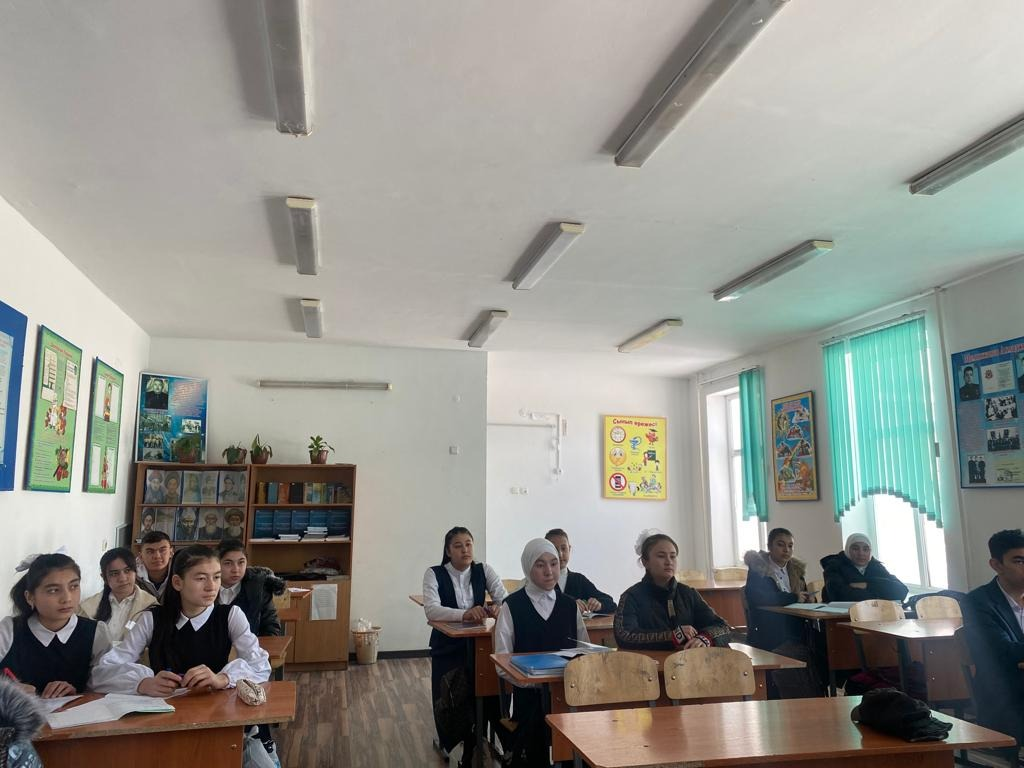 Оқушыларға ОҚУ туралы ақпараты бар буклеттер таратылды. Бітіретін түлектердің арасынан 17 оқушы биология пәнін, 14 оқушы физика пәнін, 25 оқушы география пәнін, 20 оқушы дүниежүзілік тарих пәнін, 14 оқушы шетел тілі пәнін таңдаса, ал қалғандары әлі таңдау үстінде. 23 түлек М.Әуезов атындағы ОҚУ-ды таңдап отыр.Сонымен қатар, Төле би, Сайрам, Түлкібас, Сарыағаш, Келес, Жетісай, Бәйдібек, Отырар, Ордабасы аудандары және Кентау қаласы бойынша кәсіби бағдар жүмысы бойынша бірнеше іс шаралар жүргізілді. Электрондық пошта арқылы олар барлық кәсіби бағдардың материалдарын, призентациялар, буклеттер берілді.14. Кафедралардың «Рухани жаңғыру» бағдарламасын орындауы «Рухани жаңғыру» бағдарламасының «Тәрбие және білім беру» кіші бағдарлама тақырыбы бойынша жобалар дайындау туралы және ОПҚ және білімалушылардың сайыстарға қатысуы бойынша мәлімет. «Рухани жаңғыру» бағдарламасы аясында дайындалған жобаларды ғылыми сүйемелдеу туралы, ғылыми мақалалар мен монографиялар жариялау туралы, халықаралық, республикалық, аймақтық, облыстық және қалалық конференциялар, дөңгелек үстелдер, мастер кластар және басқа да ғылыми талдаулар, кездесулерді «Рухани жаңғыру» тақырыбында ұйымдастыру мәліметі.40 жасқа дейінгі жас ғалымдардың «Рухани жаңғыру» және «Мәңгілік Ел» бағдарламалары тақырыптары бойынша жобалары мен зерттеулеріне ғылым докторлары мен кандидаттарының жетекшілігі мен кеңес беруі туралы мәліметіУниверситетте «Рухани жаңғыру» бағдарламасын жүзеге асыру барысында БАҚ парақшаларында, электронды БАҚ және әлеуметтік желілерде, сонымен қатар латын әліпбиінде  мақалалар жариялануы туралы мәліметі Кесте 14.1 - «Рухани жаңғыру» бағдарламасы бойынша 2022-2023   жылдың 1 жарты жылдығына кафедраның оқытушы -профессор құрамының жарияланымдар Медиа-сеткасыЖауапты орындаушының Т.А.Ә., телефоны, электронды мекенжайы: Абдуали Мадина Абунасырқызы    тел 87028505898 mado_97@inbox.ruКафедрамызда  «Рухани жаңғыру» бағдарламасы бойынша жұмыстар белсенді жүргізілуде. «Халықаралық қатынастар және халықаралық құқық» кафедрасының«Рухани жаңғыру» бағдарламасы бойынша іс-шаралар өткізу және 2022-2023 оқу жылдығында орындалуы туралы мәліметтер төменде келтірілген.1-ші мақсат.  «Білімнің салтанат құруы - қазақстандықтардың басты табыс факторы ретінде білімінің салтанат құруына ұмтылу»  басымдығын университет деңгейінде жүзеге асыру19.09.2022ж. күні, сағат 14.00-16.00 аралығында кафедра меңгерушісі Е.Т.Бекбосынов  және кафедрадағы  «Рухани жаңғыру» бағдарламасын орындауға жауапты М.А.Абдуалидің ұйымдастыруымен «Рухани жаңғыру» бағдарламасының маңызы, орындалу ерекшеліктері және есептік құжаттары туралы онлайн вебинар өткізілді. Кафедрада М.Е.Таубаева жетекшілік ететін ғылыми семинар жұмыс жасайды. Сол семинар барысында «Рухани жаңғыру» - Қазақстандық қоғамдық сананы модернизациялаудың идеялық негізі» тақырыбының зерттелу барысы талқыланып отырылды. 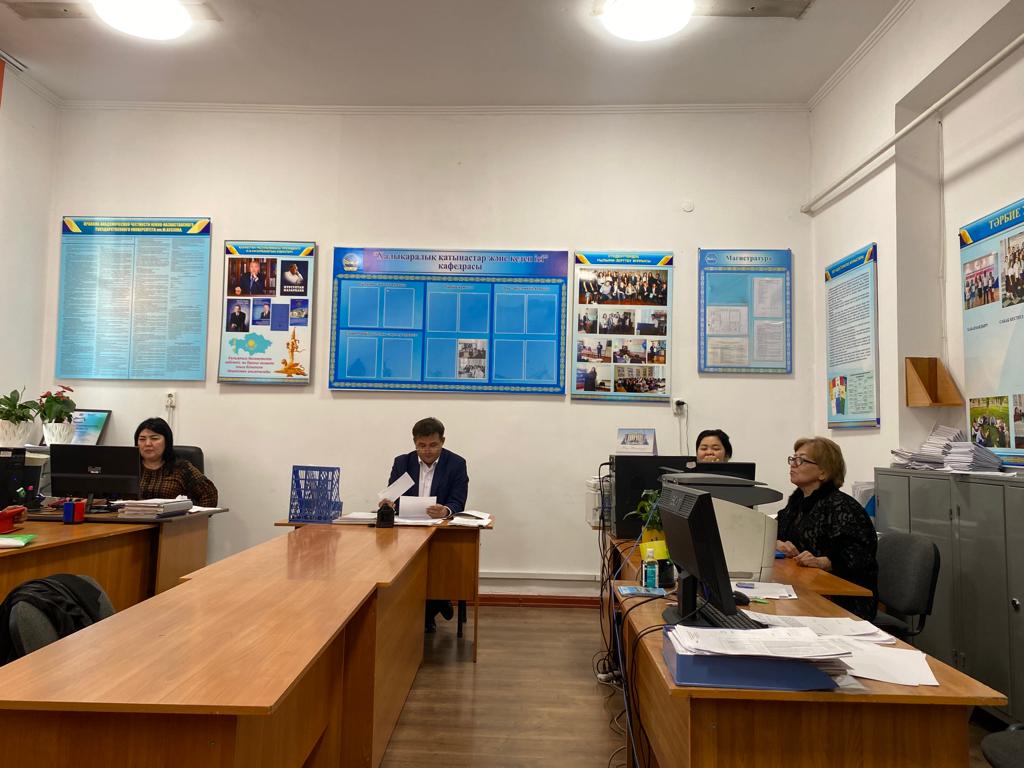 «Білім күніне» академиялық топтардағы «Рухани жаңғыру» бағдарламасы аясында кафедра оқытушысы Абдуали М.А. ЮМ-21-3к тобымен «Білімдіден шыққан  сөз, талаптыға болсын кез...» атты тәрбие сағатын 30.09.2022 күні, сағат 15.00-16.00 аралығында университетіміздің бас ғимаратында өтті. 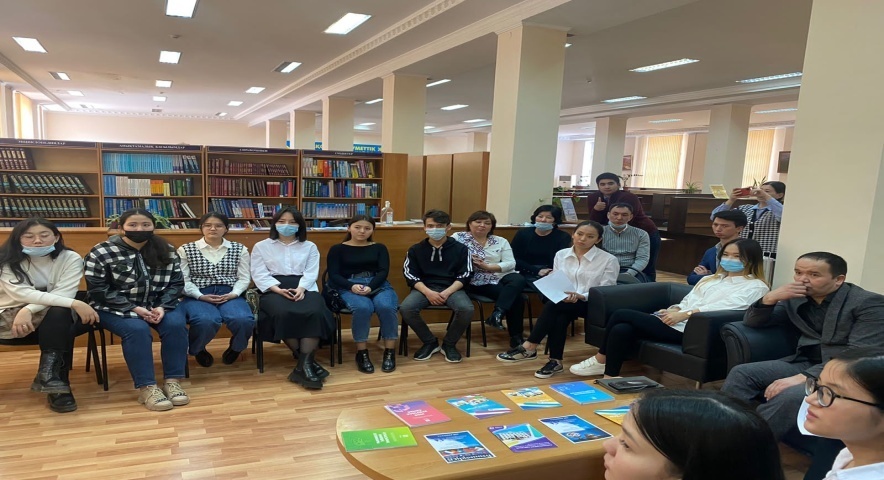        ҚР Президенті Қ.К.Тоқаевтың 2022 жылғы 01 қыркүйектегі  Қазақстан халқына Жолдауына пікірлерді беру ұйымдастыру жұмыстарын жүргізу мақсатында Абдуали М.А. ЮМ-20-3к тобымен оффлайн форматта тәлімгерлік сағат өткізді.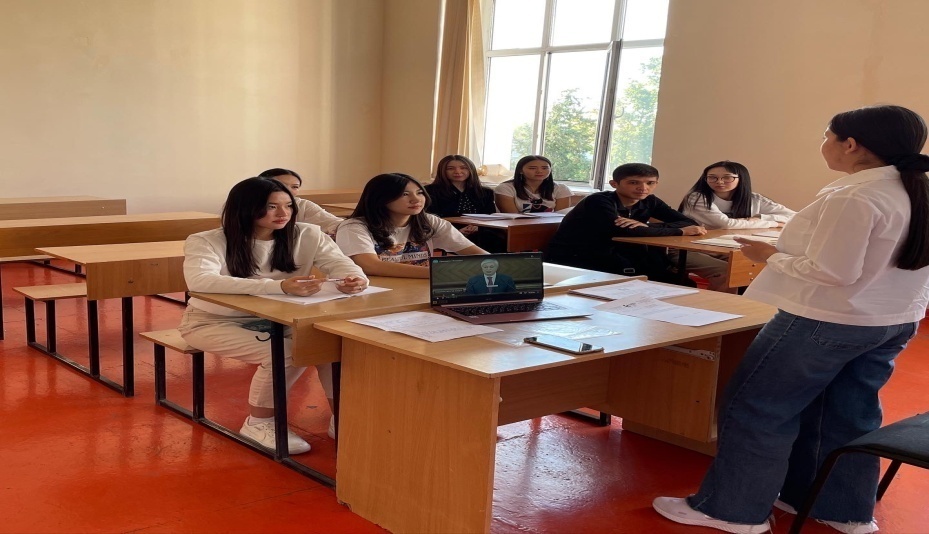 3-ші мақсат«Прагматизм – нақты мақсаттарға, білім беруге, салауатты өмір салты мен кәсіби жетістікке назар аудара отырып, мінез-құлықтың оңтайлы моделін қалыптастыру» басымдығын университет деңгейінде жүзеге асыру     Сыбайлас жемқорлыққа қатысты «Жемқорлықсыз болашақ» тақырыбында тәрбие-ісі жөніндегі факультет декан орынбасары Бименов Қ.Т. пен кафедра оқытушысы Абдуали М.А. ЮМ-21-3к тобымен, №4 жатақхана студенттерімен  тәрбие сағатын өткізіп, жас ұрпаққа сыбайлас жемқорлықтың үлкен кемшілігі, ол мемлекеттің экономикалық салаға зиян тигізіп, елдің және оның әрбір азаматының жалпы әл - ауқатын төмендететіндігін ескертіп, мұның бәрі халықтың үкіметке сенімін жоғалтуына қауіп төндіретіндігін айтып өтті  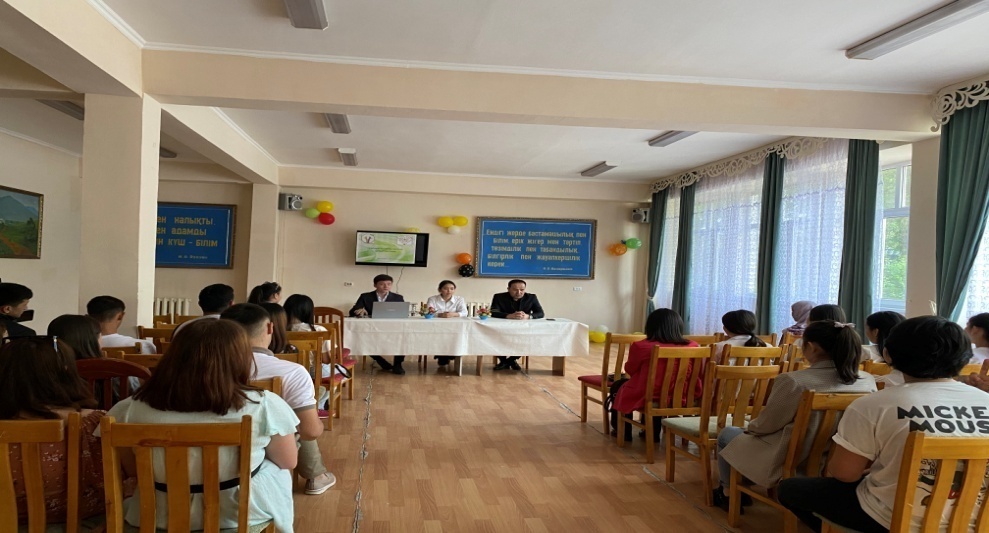 4-ші мақсат«Бәсекелік қабілет – адами капиталды дамыту үшін жағдайларды жақсарту» басымдығын университет деңгейінде жүзеге асыру         «Рухани жаңғыру қоғамдық даму институтының» тапсырмасымен «Кемел болашақ» орталығының ЖОО студенттеріне арналған «Рухани жаңғыру» пәнінің тәрбиеге бағыттаушы курсын тәлімгерлік сағаттарда өткізу үшін 24 сағаттық вебинарға кафедра тарапынан қатыстық. 5-ші мақсат«Ұлттық бірегейлікті сақтау – ұлттың мәдени кодын сақтау»  басымдығын университет деңгейінде жүзеге асыру     Қазақстан Республикасының Тәуелсіздік күніне орай «Тәуелсіздіктің ұлы рухы Желтоқсан» атты тақырыпта кафедра оқытушысы Жайлауова Г.М. ЮМ-20-3к тобымен тәлімгерлік сағат өткізді. 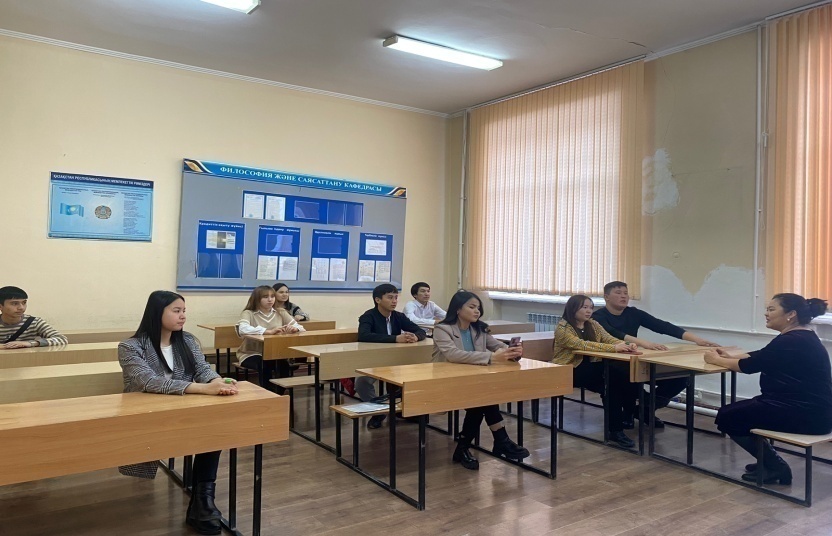 6-шы мақсат«Қазақстанның революциялық емес, эволюциялық дамуы – ілгері эволюциялық даму мақсатында қоғам мен диалогты кеңейту»басымдығын университет деңгейінде жүзеге асыру     Кафедра оқытушылары Абдуали М.А., Гарифулла А.Б. 25 қазан Республика күніне байланысты ЮМ-21-3р, ЮМ-21-3к топтарымен тәрбие сағатын өткізді.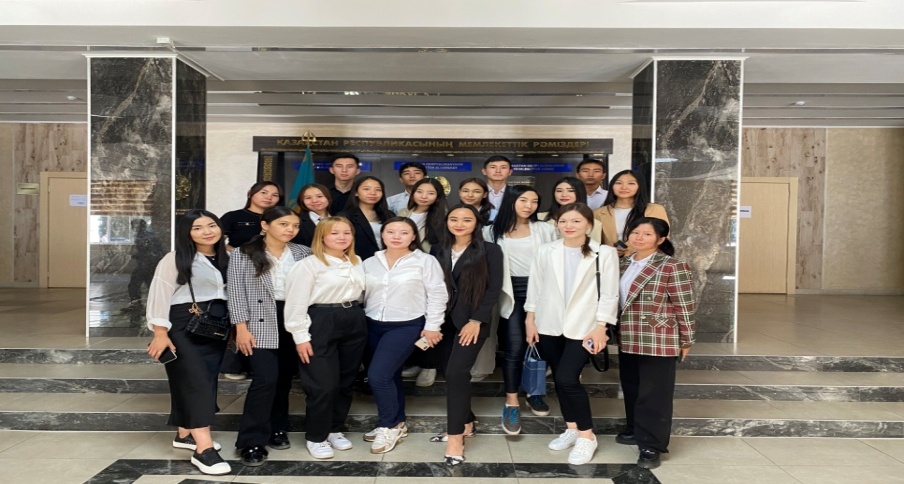 Шетелдік ЖОО-мен өткізілген іс-шаралар:25.10.2022ж. Түркия Республикасының Битлис университетінің доктор PhD, доценті Вежихи Сефа Фуат Хекимоглумен «Геополитическая роль Турции в современных условиях и Эрдоган» атты тақырыпта онлайн режимінде семинар өткізілді.Университетте "Рухани жаңғыру" бағдарламасын жүзеге асыру барысы туралы БАҚ беттерінде, электрондық БАҚ және әлеуметтік желілерде, соның ішінде латын әліпбиінде мақалалар жариялау туралы мәліметтер.Бұқаралық ақпарат құралдарында жарияланған мақалалар:Шабанов Е.И. «Реалии требуют конкурентоспособности». Панарома Шымкента от 22.01.2020ж.Шабанов Е.И. «Учиться управлять». Панарома Шымкента от 28.08.2020ж.Бедебаев Т.А., Ергебекова А.О., ШОҚАН ШЫҢҒЫСҰЛЫ УӘЛИХАНОВ –ӨТКЕН ЗАМАНДА ӨМІР СҮРГЕН БОЛАШАҚ АДАМЫ, ISSN 2708-0897. Республиканский научный журнал «QAZAQTANÝ» 2 (10) 06/ 2021. стр. 91-96.Халықаралық ынтымақтастық және академиялық ұтқырлық  АК жұмысы М.Әуезов атындағы Оңтүстік Қазақстан университеті «Халықаралық қатынастар және халықаралық құқық» кафедрасының 6В03110 – «Халықаралық қатынастар» мамандығы бойынша  «Аттестаттау комиссиясы төрағасын және АК құрамын бекіту туралы» университет ректорының шешімі  бекітілген.Комиссия төрағасы: Айдарбекова Г.С. – ОҚМА Қазақстан тарихы және қоғамдық әлеуметтік пәндер кафедрасының доценті, т.ғ.к.Комиссия мүшелері: 1. Бекбосынов Е.Т. «Халықаралық қатынастар және халықаралық құқық» кафедрасының меңгерушісі 2.Мамашарипова Г.А., «Халықаралық қатынастар және халықаралық құқық» кафедрасының ,т.ғ.к., доцент.АК хатшысы: Жайлауова Г.М. – «Халықаралық қатынастар және халықаралық құқық» кафедрасының аға оқытушы.6В03110 – «Халықаралық қатынастар» мамандығында күндізгі бөлімінде ЮМ-19-3р, ЮМ-19-3к,  топтарынан барлығы 19 студент дипломдық жұмыстарын жазса, ал 12 студент мемлекеттік емтиханға қатысады.  «Халықаралық қатынастар және халықаралық құқық» кафедрасында диплом жұмысының тақырыптары белгіленіп, сонымен қатар ғылыми жетекшілерімен талқыланды. Диплом жұмысының тақырыптары М.Әуезов атындағы ОҚУ ректорының 2022 жылғы желтоқсанның 1-ші жұлдызындағы № 465с бұйрығымен бекітілді.  Диплом жұмысының тақырыптарына пікір бершіледің тізімі М.Әуезов атындағы ОҚУ ректорының 2022 жылғы желтоқсанның 1-ші жұлдызындағы № 466с бұйрығымен бекітілді. - кафедраның диплом жұмыстарын алдын-ала қорғаудан өткізу туралы хаттамасы;- диплом жұмысының ғылыми жетекшісінің «қорғауға жіберіледі» деген дәлелденген қорытындысы бар пікірі;Қорыта айтқанда, студенттер өздерінің дипломдық жұмыстарының жоғары деңгейде жазылғандығын соған сәйкес, өз беттерінше қорытынды жасай алатындықтарын көрсете алды. Дипломдық жұмысты қорғау заманауи техникалық құралдары базасында және информационды-коммуникацияық технологиялар аймағындағы жетістіктер бойынша мультимедиялық презентациялар түрінде электрондық ресурстарды қолданумен жүзеге асырылды. Диплом жұмысын орындауға қойылатын талаптары толық сақталған. Ерекше атап көрсететін мәселе қорғалған диплом жұмыстарының көпшілігі презентация түрінде қорғалды. Диплом жұмыстарының басым бөлігі дайындық бағытына сәйкес келетін нақты міндеттерді шешуге арналған және жұмыс құрылымы, жалпы жағдайда, зерттелетін мәселенің қазіргі жағдайын суреттеп, міндеттерді шешудің ықтимал жолдарын қалыптастастырып талдау жасалынған, сонымен қатар, шешімнің нақты нұсқалары қамтылған. Бұдан басқа, студенттердің шығармашылық, теориялық ойлау, сонымен бірге шешім қабылдауға бағытталған жедел ойлау қабілеттерін дамытуға электрондық ресурстарды қолдану арқылы оқытудың әсері байқалды. Жалпы дипломдық жұмыстарды қорғау жоғары деңгейде өтті, алайда қорғау барысында кездескен мәселелерді ескере отырып, келесі ескертулер мен ұсыныстар жасауды жөн көрдік.1. Студенттердің ғылыми-зерттеу жұмыстары біріккен оқу-тәрбие және ғылыми-инновациялық үрдістердің құрамдас бөлігін құрайтын ЖОО-да білікті мамандарды дайындаудың міндетті бөлігі болып табылады. Осы орайда, 6В03110 – «Халықаралық қатынастар» мамандығының студенттерін қаржыландырылатын ғылыми жобаларға тарту маңызды.2. 6В03110 – «Халықаралық қатынастар» мамандығының бағытына сәйкес, академиялық ұтқырлық шеңберінен тыс, мамандық студенттерін кәсіби іс-тәжірибелерді өтуге алыс және таяу шет ел оқу орындарына, елшіліктерге, халықаралық ұйымдарға жіберген жөн.3. Халықаралық ынтымақтастықты дамыту және диплом жұмыстарына берілетін сын-пікірлердің жан-жақтылығын қамтамасыз ету мақсатында рецензенттер ретінде алыс және таяу шет елдерінің ЖОО профессорлары құрамын тарту маңызды. 4. Оқу-ғылыми өндірістік кешен жұмысын жақсарту барысында республика және аймақ деңгейіндегі мемлекеттік басқару органдарының қызметкерлерін дәріс оқу үшін кеңінен тарту жұмыстарын жандандыру қажет. 5. Кафедра профессорлар-оқытушылар құрамы тарапынан, студенттердің мемлекеттік емтиханға дайындығын жақсарту үшін мемлекеттік емтихандарға арналған шолу дәріс жинақтарын, оқу-әдістемелік құралдарды шығару қажет. 18. Кафедра оқытушыларының біліктілігін жоғарылату жұмысы туралы мәлімет2022-2023 оқу жылдарға арналған оқытылатын пәндер бейініне сәйкес кадрлардың біліктілігін арттыру және қайта даярлаудың жарты жылдық есебі.Кадрлардың біліктілігін арттыру университеттің тұрақты дамуының негізгі критерийлерінің бірі болып табылады.Кадрларды одан әрі даярлау және қайта даярлау экономикалық даму талаптарына, өндірістегі және әлеуметтік саладағы құрылымдық өзгерістерге байланысты және бұрын алынған кәсіптік білім мен дағдыларды тереңдету немесе меңгеру мақсатында, сондай-ақ педагогтардың кәсіби дайындығын арттыруда жүзеге асырылады.Әр оқу жылына университеттің кафедралары профессорлық-оқытушылық құрамның біліктілігін арттырудың кестелерін бекітеді, оған сәйкес бүкіл профессорлық-оқытушылық құрам біліктілікті арттыру курстарынан өтеді.2022-2023 жылғы оқу жылында біліктілікті арттыру курстарынан кафедраның келесі профессорлық-оқытушылық құрамы өткен.Кесте 18.1 – Оқытушылардың біліктілігін жоғарылату жұмысы туралы мәліметКесте 18.2 – Оқытушылардың біліктілігін жоғарылату нәтижелерін оқу үрдісіне ендіруБіліктілікті арттыру бойынша кафедраның профессорлық-оқытушылық құрамының беретін пәндері бойынша сертификаттарының тізімі жасалды. Арнайы папкаға сертификаттардың көшірмесі салынды. Біліктілігін арттыру керек оқытушылардың тізімі жасалды.19. Кафедраның  жас мамандарды жұмыспен қамтуы 2021-2022 оқу жылы бойынша «Халықаралық қатынастар және халықаралық құық» кафедрасы бойынша 5В020200-Халықаралық қатынастар мамандығынан -35 студент, бітірді. 2021-2022оқу жылында бітірген түлектер саныКесте  19.1Ескерту:Ауыл квотасы бойынша бітірген студенттер-, мекеме есебінен -.	«Халықаралық қатынастар және халықаралық құқық» кафедрасының  бітірушілерді жұмысқа орналастыру үшін ұйымдастырылған және өткізілген іс-шаралары (кесте 17. 2). Кесте  19.2 Бітірушілерді жұмысқа орналастыру үшін жүргізілетін іс-шаралар Жалпылама алғанда  30 іс-шараның 12-сі вакансия жәрмеңкесі, 8- дөңгелек стол, 13 – жұмыс берушілермен кездесу ұйымдастырылды. 5В020200 мамандықтары бойынша бітірушілер 70 %-ы жұмыспен қамтылған. 17.3 кестеде Бітірушілерді жұмыспен қамту мәліметі көрсетілген.Кесте 19.3 Бітірушілерді жұмыспен қамту туралы мәліметіКесте 19.4 Бітірушілерді ҚР қалалары мен ауылдарына жіберу«Білім туралы» Қазақстан Республикасы Заңының 47-бабының 17-тармағына сәйкес, жұмысқа орналасу туралы ақпаратты мемлекеттік білім беру тапсырысы бойынша оқуды аяқтаған педагогикалық, медициналық және ветеринарлық мамандықтардың түлектері ұсынуы керек.«Басқа түлектер үшін олардың оқуын аяқтағаннан кейінгі бірінші жылы олардың жұмысқа орналасуын бақылау бойынша жұмыс жүргізілуде. Сонымен қатар, сіздерге ЖОО жыл бойына жұмыс берушілермен қосымша жұмыс орнымен тағылымдамадан өту үшін жұмыс істейтіндігін хабарлаймыз», - Сайт материалдарын кез-келген пайдалану үшін ibirzha.kz сілтемесі қажет.Барлығы ата-аналардың тұрғылықты жеріне қарай бөлінеді,олар ата-ана қаржыларына оқып, олармен бірге тұрады.Түлектер әлі дипломдарын алған жоқ, біз оларды негізгі құжатсыз  жұмыспен қамтуымыз қисынсыз. Бізде қалалық облыстық және республикалық еңбек биржалары бар және олар тегін жұмыспен қамтылуға құқылы, өйткені олар коммерциялық негізде оқыды.20. Қорытындылар мен ұсыныстар2022-2023 оқу жылының І-ші жарты жылдық «Халықаралық қатынастар және халықаралық құқық» кафедрасының қызметін қорытындылай келе төмендегідей жетістіктерді атауға болады:Кафедра жоспары бойынша 1 оқулық, 5 оқу құралы, 3 лекция жинағы, 2 әдістемелік нұсқау жоспарланған, дайындалды.Ғылыми-зерттеу жұмысы бойынша кафедраның оқытушылары халықаралық ғылыми-практикалық конфренцияларына қатысты, нәтижесінде 26 мақала баспаға ұсынылды.Студенттер ғылыми зерттеу жұмыстарына белсенді қатысты, факультет ұйымдастырған ғылыми конференциясына 22 студент  қатысты. Барлық оқытылатын пәндер бойынша оқу-әдістемелік кешендер қазақ, орыс және ағылшын тілінде толық қамтамасыз етілді.Кафедраға бекітілген қала мектептерде мен колледжде кәсіби бағдар бойынша жұмыстар жүргізілді, буклеттер тарқатылды. 6. Іс-тәжірибені жүргізу мен ұйымдастыру бойынша қорытындылар мен тұжырымдар: өндірістік іс-тәжірибиеден өту барысында кездесетін негізгі қиындықтар - оқу әдебиеттерінің орыс тілінде болуы және мелекеттік қызметтері бойынша кейбір ақпараттарының жариялауға жатпайтындығы есеп берулерді жазу, дайындауда қиындықтар туғызады; Кафедра отырысында жеке жоспарды орындау бойынша оқытушылардың есебі тыңдалды.  Кафедра  жұмысының жылдық есебі талқыланып, бекітілді.«Халықаралық қатынастар және халықаралық құқық» кафедрасының жұмыс қанағаттанарлық деп танылды.Ұсыныстар: Мамандарды дайындау деңгейін жетілдіру үшін шетелдік және халықаралық қорларды  тарту мақсатында кафедра ұжымының халықаралық конкурстарға, конференцияларға, симпозиумдарға қатысу белсенділігін арттыру;Мамандықтар бойынша оқу  үрдісіне, өндіріске ҒЗЖ  нәтижесін ендіру жұмыстарын күшейту;ҒЗЖ нәтижелерін  дәрежесі жоғары саналатын ғылыми баспаларға жариялау.4. 2022-2023 оқу жылында бұдан да көбірек ашық сабақтар өткізіп,білімнің сапасын жоғары дәрежеге көтеруіміз керек.Біздің ең бірінші алға қойған мақсатымыз,оқу процесін,яғни білім алушы студенттерге сапалы деңгейде білім беру. Лекция және семинар сабақтарына жан-жақты дайындалып, әрбір пәннің өзіндік ерекшеліктері бар,сонымен қатар видео лекция және презентациялар жүйесі бойынша инновациялық технологияда жаңа цифрлық технологияны меңгеруіміз қажет деген пікірдеміз.Осы оқу жылында  жіберген кемшіліктерді, келесі жылында  қайталамауымыз керек.Ең басты талап оқу процесін жоғары деңгейге  көтеруіміз қажет.    5.Кафедра тарапынан практика жетекшілері студенттердің тәжірибе өту орындарына барып қатаң қадағалау жүргізуі тиіс. Кафедра меңгерушісі _____________________________Мамашарипова Г.А.(Т.А.Ә.,қолы, күні)№ п/пНаим. кафедрВсего ППСДоктор наук, проф.Канд. наук, доцентовPhD докторПроцент с учеными званиями и степенямиСовместителиСовместителипочасовикиВладение языками ППСВладение языками ППСВладение языками ППС№ п/пНаим. кафедрВсего ППСДоктор наук, проф.Канд. наук, доцентовPhD докторПроцент с учеными званиями и степенямивсегов т.ч. с уч. званиями и степенямипочасовикиказ.языкрус.язанг.яз12345678910111213ХҚжХҚ17-4646%51161711Базаға сәйкес білімі барларМамандық бойынша еңбек өтілі барлар.Ғылыми-пед.жұмыс өтіліҒылыми-пед.жұмыс өтіліҒылыми-пед.жұмыс өтіліЖасыЖасыЖасыЖасыБазаға сәйкес білімі барларМамандық бойынша еңбек өтілі барлар.5 жылға дейін5-15 жыл15 жылдан астам35 жасқа дейін35-50 жас50 жастан асқанзейнеткер141516171819202122131342114742КафедраДиссертация қорғағандар Т.А.Ә. (мамандығы көрсетіледі)Ғылыми атақ, дәреже  берілген оқытушылар Т.А.Ә. (мамандығы көрсетіледі)ХҚ және ХҚАғымдағы  жылда өзгерістер болған жоқ№Мамандық атауыҚабылдау шарттарыСтуденттер контингенті (адам)Студенттер контингенті (адам)Студенттер контингенті (адам)Студенттер контингенті (адам)Студенттер контингенті (адам)Студенттер контингенті (адам)Студенттер контингенті (адам)Студенттер контингенті (адам)Студенттер контингенті (адам)№Мамандық атауыҚабылдау шарттарыОқыту нысандары (курс)Оқыту нысандары (курс)Оқыту нысандары (курс)Оқыту нысандары (курс)Оқыту нысандары (курс)Оқыту нысандары (курс)Дайындық басталуыДайындық басталуыЛицензия мерзімі№Мамандық атауыҚабылдау шарттарыбарлығы12345Дайындық басталуыДайындық басталуыЛицензия мерзімі1234567891010111.6В03110-Халықаралық қатынастар (күндізгі бөлім)грант1311.6В03110-Халықаралық қатынастар (күндізгі бөлім)ун. грант1.6В03110-Халықаралық қатынастар (күндізгі бөлім)коммерц.54364430БарлығыБарлығыБарлығы553647312.6В04220-Халықаралық құқық(күндізгі бөлім)грант2.6В04220-Халықаралық құқық(күндізгі бөлім)ун. грант2.6В04220-Халықаралық құқық(күндізгі бөлім)коммерц.12106БарлығыБарлығыБарлығы12106Кафедра бойынша барлығыКафедра бойынша барлығыКафедра бойынша барлығы67465331197№Аты-жөнінақтыорындалған1Мамашарипова Г.А.587,5587,52Шабанов Е.И.2752753Таубаева М.Е.352,5352,54Камалдинов Р.А.2452455Бедебаев Т.А.4354356Турымшаева А.Т.112,5112,57Бекбосынов Е.Т.4844848Жайлауова Г.М.592,5592,59Бижанов И.Б.51051010Амирбек А.А.13013011Бихондиева А.Б.442,5442,512Умаров Е.С.22522513Абдуали М.А.39039014Ешимкулова А.Т.25525515Тастан Т.Р.656516Гарифулла А.Б.24024017Утеғалиева К.И.180180Барлығы:Барлығы:Барлығы:5521,56В03110-Халықаралық қатынастар*БП және ЖБП пәндерінің оқу бағдарламалары (таңдау компоненті)(саны / %)*БП және ЖБП пәндерінің оқу бағдарламалары (таңдау компоненті)(саны / %)*БП және ЖБП пәндерінің оқу бағдарламалары (таңдау компоненті)(саны / %)ЖОО компоненті пәндерінің оқу бағдарламалары(саны / %)ЖОО компоненті пәндерінің оқу бағдарламалары(саны / %)ЖОО компоненті пәндерінің оқу бағдарламалары(саны / %)Таңдау компоненті пәндерінің оқу бағдарламалары(саны / %)Таңдау компоненті пәндерінің оқу бағдарламалары(саны / %)Таңдау компоненті пәндерінің оқу бағдарламалары(саны / %)6В03110-Халықаралық қатынастарқазорысағылшқазорысағылшқазорысағылш6В03110-Халықаралық қатынастарЖария дипломатиясы/Публичная дипломатия/          6В03110-Халықаралық қатынастарХалықаралық қатынастардың қазіргі жүйесі/                                                                                                                                                     Современная система международных отношений/      6В03110-Халықаралық қатынастарХалықаралық қатынастардың қазіргі  заман тарихы/                                                                                                                                                                          История международных отношений в новое время/       6В03110-Халықаралық қатынастарДипломатиялық және консулдық қызмет                           Дипломатическая и консульская служба6В03110-Халықаралық қатынастарҚазіргі қақтығыстар және оларды реттеу әдістері           Современные конфликты и методы их регулирования6В03110-Халықаралық қатынастарЕО және ОА өзара ықпалдастығыВзаимодействие ЕС и ЦАР6В03110-Халықаралық қатынастарДипломатия теориясы және қазіргі заманғы дипломатиялық жүйеТеория дипломатии и современяя дипломатическая система6В03110-Халықаралық қатынастарҚазіргі заманғы халықаралық қатынастар тарихы/                                                        История международных отношений в новейшее время6В03110-Халықаралық қатынастарШет елдердің саяси жүйесіПолитические системы зарубежных стран6В03110-Халықаралық қатынастарХалықаралық қатынастардағы кәсіби лексика                   Профессиональная лексика в международных отношениях6В03110-Халықаралық қатынастарГеосаясат негіздері      Основы геополитики6В03110-Халықаралық қатынастарДипломатиялық құжаттамаДипломатическая документация6В03110-Халықаралық қатынастарФранцуз тілі/                                                       French language                                                                                                                                                 Французский язык/                               6В03110-Халықаралық қатынастарХалықаралық қатынастардың қазіргі жүйесі/                                                                                                                                                     Современная система международных отношений/      6В03110-Халықаралық қатынастарМемлекеттің сыртқы саяси доктринасын қалыптастыруФормирование внешнеполитической доктрины государства6В03110-Халықаралық қатынастарҚазақстан Республикасының сыртқы саясатыВнешняя политика Республики Казахстан6В03110-Халықаралық қатынастарХалықаралық қатынастар теориясының негіздері/                                                                             Основы теории  международных отношений/                                                                   6В03110-Халықаралық қатынастарДипломатиялық этикет  және хаттама                            Дипломатический этикет  и протокол6В03110-Халықаралық қатынастарДипломатия теориясы және қазіргі заманғы дипломатиялық жүйеТеория дипломатия и современняя дипломатическая система6В03110-Халықаралық қатынастар6В03110-Халықаралық қатынастарХалықаралық қатынастардағы заманауи мәселелеріСовременные проблемы международных отношений6В03110-Халықаралық қатынастарХалықаралық қатынастардағы кәсіби лексика            Профессиональная лексика в международных отношениях6В04210-ҚұқықтануХалықаралық жария құқығы     Международное публичное право6В04210-ҚұқықтануХалықаралық жеке құқықМеждународное частное право6В04220-Халықаралық құқықХалықаралық ұйымдар  құқығыПраво международных оргнаизации6В04220-Халықаралық құқықХалықаралық құқық және әлемдік саясатМеждународное право и мировая политика6В04220-Халықаралық құқықЕуропалық құқық негіздері Адам құқықтары жөніндегі Еуропалық СотОсновы Европейского права и Европейский Суд по правам человека 7М003112-Халықаралық қатынастарКәсіптік пәндерді оқыту әдістемесіМетодика преподавания профильных дисциплин7М003112-Халықаралық қатынастарХалықаралық қатынастар теориясыТеория международных отношенийЖаhандану үдерісі және халықаралыөқ қатынастарПроцесс глобализации и международные отношенияОрта Азиядағы қауіпсіздік мәселелеріПроблемы безопасности в Центральной АзииӘлемдік саяси жүйенің мәселелеріПроблемы мировой политической системыХалықаралық қауіпсіздіктің  құқықтық және институционалдық мәселелеріПравовые и институциональные аспекты международной безопасности Кафедра бойынша барлығы жылдықты/ (оқу жылына)Білім беру бағдарламасы (ББ)ОрындалуыОқу-әдістемелік әдебиеттерінің түрлеріОқу-әдістемелік әдебиеттерінің түрлеріОқу-әдістемелік әдебиеттерінің түрлеріОқу-әдістемелік әдебиеттерінің түрлеріОқу-әдістемелік әдебиеттерінің түрлеріОқу-әдістемелік әдебиеттерінің түрлеріОқу-әдістемелік әдебиеттерінің түрлеріОқу-әдістемелік әдебиеттерінің түрлеріБілім беру бағдарламасы (ББ)ОрындалуыОқулықтар, оның ішінде мем/ағылш. тіліндеОқулықтар, оның ішінде мем/ағылш. тіліндеОқу құралдар/оның ішінде мем/ағыл. тіліндеОқу-әдістемелік құралдары/ оның ішінде мем/ағылш. тіліндеДәрістер конспектілері/оның ішінде мем/ағылш. тіліндеЗертханалық, практ., сем., СӨЖ, КЖ (КЖ), ДЖ (ДЖ) бойынша, магистр/докторлық диссертациялар орындауға әдістемелік нұсқаулықтар, оның ішінде мем/ағылш. тіліндеКейстер, оның ішінде мем/ағыл. тіліндеІскерлік/рольдік ойындар, оның ішінде мем/ағыл. тілінде1234456789ХҚ ж/е ХҚЖоспар1---11--ХҚ ж/е ХҚНақты1---11--Барлығы1---11--Кафедра /Білім беру бағдарламасы (ББ)ОрындалуыБейне-Лекцилар, оның ішінде мемл/ағыл тіліндеВиртуальды зертханалық жұмыстар, оның ішінде мемл/ағыл тіліндеЭлектронды оқулықтар, оның ішінде мемл/ағыл тіліндеТақырыбы көрсетілген оқыту, ЭЕМ –да есептеу бағдарламаларын орындау мемл/ағыл тілінде12345ХҚ ж/е ХҚжоспар----нақты---(кафедра) факультет бойынша барлығы ----Кафедра /Білім беру бағдарламасы (ББ)Т.А.Ә.Басылым түріБасылым тілі, жылы ҚР ӘМ куәлік № 123451Итого по (кафедре) факультету №Т.А.Ә, қызметіПәні Инновациялық педагогикалық жұмыс түріЕндіру АКТ-сі тіркелу №1Кафедра бойынша барлығы:Кафедра бойынша барлығы:Кафедра /тобыФакультет / кафедраББ(ББ шифрі және атауы)Оқылатын пәндер саныПОӘК жинақталуыПОӘК жинақталуыКафедра /тобыФакультет / кафедраББ(ББ шифрі және атауы)Оқылатын пәндер саныбарлығы%Заң факультеті«Халықаралық қатынастар және халықаралық құқық»6В04210Юриспруденция22100%Заң факультеті«Халықаралық қатынастар және халықаралық құқық»6В03110Халықаралық  қатынастар2121100%Заң факультеті«Халықаралық қатынастар және халықаралық құқық»6В04220Халықаралық құқық33100%Заң факультеті«Халықаралық қатынастар және халықаралық құқық»7М003112Халықаралық қатынастар66100%Факультет/кафедра бойынша барлығы:Факультет/кафедра бойынша барлығы:3232100%№Кафедра /Оқытушының Т.А.Ә. Мамандық / Білім беру бағдарламасы (шифрі және атауы)Оқытушының Т.А.Ә. қызметіПәні Тақырыбы1-Кафедра бойынша барлығы:Кафедра бойынша барлығы:СеместрлерЖоспар бойынша ашық сабақтарЖоспар бойынша ашық сабақтарЖоспар бойынша ашық сабақтарПроведенные открытые занятия, в т.ч.:Проведенные открытые занятия, в т.ч.:Проведенные открытые занятия, в т.ч.:Проведенные открытые занятия, в т.ч.:Проведенные открытые занятия, в т.ч.:Проведенные открытые занятия, в т.ч.:Проведенные открытые занятия, в т.ч.:Проведенные открытые занятия, в т.ч.:Проведенные открытые занятия, в т.ч.:СеместрлерЖоспар бойынша ашық сабақтарЖоспар бойынша ашық сабақтарЖоспар бойынша ашық сабақтар Магистратура бойынша Магистратура бойынша Магистратура бойыншаДокторантура бойыншаДокторантура бойыншаДокторантура бойыншаСабақ түрі бойыншаСабақ түрі бойыншаСабақ түрі бойыншаСеместрлерОрысҚазАғылОрысҚазАғылОрысҚазАғылЛекцияПракт.сабақЗерт.сабақI211-Барлығы:222II----Барлығы: - - -Жалпы:11-Жалпы:222222№Ашық сабақтарды өткізген ОПҚ сандық және сапалық құрамын Ашық сабақтарды өткізген ОПҚ сандық және сапалық құрамын 1Ғылым  докторы, профессор2Ғылым кандидаттары, доцент3PhD  доктор 15Магистр, аға оқытушы16Оқытушы 7Кафедра меңгерушісі8ДеканБарлығыБарлығы1  жартыжылдықта / 2022-2023  оқу жылында  жүргізілген ашық сабақтардың түрі мен формалары 1  жартыжылдықта / 2022-2023  оқу жылында  жүргізілген ашық сабақтардың түрі мен формалары 1  жартыжылдықта / 2022-2023  оқу жылында  жүргізілген ашық сабақтардың түрі мен формалары 1  жартыжылдықта / 2022-2023  оқу жылында  жүргізілген ашық сабақтардың түрі мен формалары 1  жартыжылдықта / 2022-2023  оқу жылында  жүргізілген ашық сабақтардың түрі мен формалары 1  жартыжылдықта / 2022-2023  оқу жылында  жүргізілген ашық сабақтардың түрі мен формалары 1  жартыжылдықта / 2022-2023  оқу жылында  жүргізілген ашық сабақтардың түрі мен формалары Білім беру бағдарламасы(ББ шифрі және атауы)ЛекцияларПрактикалық сабақтарСеминар сабақтарЗертханалық сабақтарАшық сабақтар саныОқу жылындағы топтардың жалпы саныу6В03110   Халықаралық қатынастар1-1-27М------8Д------Пән атауыӘдістемелік қамтылуыХалықаралық қатынастардағықазіргі заман тарихы+История международных отношений  в новейшее время+Дипломатиялық және консулдық қызмет/+ Дипломатическая и консульская служба/ +Қазіргі қақтығыстар және оларды реттеу әдістері/                                                                   +Современные конфликты и методы их регулирования/+Contemporary Conflicts and Their Regulation Methods+Халықаралық қатынастардағы кәсіби лексика/                                                                                    +Профессиональная лексика в международных отношениях/    +Professional Lexics in  International Relations+Жария дипломатиясы+Публичная дипломатия/ +Дипломатиялық және консулдық құқық+Қ.Р-ның ж/е шетел әкім-к құқығы мен процесі+Халықаралық келісім шартттар құқығы+Геосаясат негіздері +Основы геополитики+Дипломатиялық құжаттама+Дипломатическая документация+Қазақстан Республикасының сыртқы саясаты                                                                                                                      +Внешняя политика Республики Казахстан    +French language+ЕО және ОА өзара ықпалдастығы/+Мемлекеттің сыртқы саяси доктринасын қалыптастыру/+Формирование внешнеполитической доктрины государства/+Халықаралық қатынастардың қазіргі жүйесі/                            +Современная система международных отношений/  +Халықаралық жеке құқық+Халықаралық қатынастар теориясының негіздері/+Основы теории  международных отношений/    +Халықаралық жария құқығы/ +Международное публичное право/+Дипломатиялық  этикет және хаттама/     +Дипломатический  этикет и протокол/     +Дипломатия теориясы және қазіргі заманғы дипломатиялық жүйе/     +№Тақырыбыкүні, уақытыСеминар өткізген оқытушының Т.А.Ә. №   хаттама 1«Диплоиатиялық және консулдік құқықтын дамуы »24.11.2022 ж.10.40  107 ауд. 16 корп.Бекбосынов Е.Т.Хаттама №4                              24.11.2021ж.                                                                                         2«Екінші дүніежүзілік соғыс куіндегі кәпжақты дипломатия»21.11.2022 ж.12.50 156 ауд.Умаров Е.С.Хаттама№4                              24.11.2021ж.                                                                                         №Т.А.Ә., қызметіТақырыбы және өткізу орныЕсеп түрі  (сертификат, куәлік, төлқұжатжәне т.б.)12№Т.А.Ә., қызметіТақырыбы және өткізу орныЕсеп түрі  (сертификат, куәлік, төлқұжатжәне т.б.)1Бекбосынов Ермек Төленұлы«Коституциялық сот, прокуратура омбудсмен: өзара әрекеттесу мәселелері» тақырыбындағы ғылыми-практикалық семинарШымкент Университеті 2022 ж. 6 желтоқсанАЛҒЫС ХАТ2Тастан Тастанбек Рысдәлетұлы«Коституциялық сот, прокуратура омбудсмен: өзара әрекеттесу мәселелері» тақырыбындағы ғылыми-практикалық семинарШымкент Университеті 2022 ж. 6 желтоқсанАЛҒЫС ХАТ№р/сТ.А.Ә.Бұйрық / өкім1Жайлауова Г.М.Инспекциялық комиссия мүшесі  №36 30.11.2022ж.2Таубаева М.Е.Инспекциялық комиссия мүшесі  №23 25.10.2022ж.3Бихондиева А.Б.Инспекциялық комиссия мүшесі  №23 25.10.2022ж.№р/сОқулық атауыПәні Мамандықтың/ББ шифрі және атауы12№п/пМамандықтың/ББ шифрі және атауыОқулық, оқу құралдарын шығару, дәрістер жинағын, семинар сабақтардың әдістемелік нұсқауларының атауыПәні Т.А.Ә., жасалған/шығарылған ОӘӘ атауы16В03110- Халықаралық қатынастар  Оқулық«History of international  relations in  modern time »Мамашарипова Г.А.Турымшаева А.Т.26В03110- Халықаралық қатынастар  Дәріс жинағы«Еуропалық құқық   негіздері және Адам құқықтары жөніндегі Еуропалық соты»Жайлауова Г.М.Бекбосынов Е.Т.36В03110- Халықаралық қатынастар  Әдістемелік нұсқау«Әлемдік интеграция үрдістері»Умаров Е.С.№п/пТ.А.Ә.Ғылыми кеңестің және ректораттың шешімікүні және шешім №_ Орындалуы 1Бекбосынов Е.Т.№ 145-р17.10.2022 г.№326.10.2022 г.№Топ тәлімгерлеріТоптарДәрежесі1Гарифулла Асел БауыржановнаЮМ-22-3к1оқытушы2Гарифулла Асел БауыржановнаЮМ-22-3к2оқытушы3Гарифулла Асел Бауыржановна    ЮМ-22-3роқытушы4Абдуали Мадина АбунасырқызыЮМ-21-3коқытушы5Абдуали Мадина АбунасырқызыЮМ-21-3аоқытушы6Абдуали Мадина АбунасырқызыЮМ-21-3роқытушы7Жайлауова Гүлсапар МырзакадыровнаЮМ-20-3каға оқытушы8Бекбосынов Ермек ТуленовичЮМ-20-3ткPhd9Бедебаев Тимур АширалиевичЮМ-20-3раға оқытушы10Мамашарипова Гүлнар АнуаровнаЮМ-19-3кт.ғ.к., доцент11Гарифулла Асел БауыржановнаЮМ-19-3роқытушы12Бижанов Ислам Бекжигитович ЮМ-20-9каға оқытушы13Утегалиева Камила ИсағалиқызыЮМ-22-9к оқытушы№Курс, ТобыСтуденттер саныҮлгеруші студент саны межелік бақылау1ЮМ-22-3к1192ЮМ-22-3к3213ЮМ -22-3р164ЮМ-22-9к121-курс бойынша1-курс бойынша781ЮМ-21-3к122ЮМ-21-3а143ЮМ-21-3р104ЮМ-21-9к102-курс бойынша2-курс бойынша461ЮМ-20-3к202ЮМ-20-3тк103ЮМ-20-3р164ЮМ-20-9к63-курс бойынша3-курс бойынша521ЮМ-19-3к172ЮМ-19-3р144-курс бойынша4-курс бойынша31Барлығы:Барлығы:197қ/сМерзіміҚафедра ПОҚ тегі,аты,жөніПәні.Сабақ түрі.Тақырыбы.Комиссия мүшелерінің  аты жөніЗаманауи инновациялық технологиялық әдістерді қолдануы.ІАБ мен ОПҚ мүшелерінің қатысқан сабақтарының шешімі, ескертуі және ұсыныстары123456110.10.2022жУақыты:                                                                                 12-5014-00,331 ауд.Халықаралық қатынастар және халықаралық құқық» кафедрасының аға оқытушысы А.Т.ТұрымшаеваПәні:Internatiomal organizationsЛекция тақырыбы: Commonwealth of NationsОфлайн жүйесі бойынша өткізілді ЮМ-21-3а тобыМамашарипова Г.А. Бекбосынов Е.Т.Лекциядискуссияжүйесі бойынша ретімен жүргізілді4,3 Сабақ тәжірибелік болып табылады және қазіргі заман оқу процессінің талабына сай. Қазіргі кезеңдегі білім технологиясын пайдалануды белсенді жұмылдыра білген212.10. 2022ж.. Уақыты:                                                                                 11-45.431 ауд.Халықаралық қатынастар және халықаралық құқық» кафедрасының оқытушысы А.ҒарифуллаПәні:Дипломатическая документацияСеминар тақырыбы: Аргументационная часть дипломатического документаОфлайн жүйесі бойынша өткізілді ЮМ-20-3Р тобыТаубаева М.Е.Абдуали М.А.Презентация арқылы семинар сабағында  біршама қолданылды4.0 Сабақ ЖОО қазіргі заман оқу процесінің талабына қанағаттандырады. Қойылған талаптарға сай келеді.326.10. 2022ж. Уақыты:8-309-35156 ауд.«Халықаралық қатынастар және халықаралық құқық» кафедрасының доценті.,т.ғ.к.Г.А.МамашариповаПәні. Халықаралық ұйымдарЛекция	тақырыбы: Шанхай Ынтымақтастық Ұйымы халықаралық қатынастарда Офлайн жүйесі бойынша өткізілдіЮМ-21-3к тобы Таубаева М.Е.Жайлауова Г.М.Презентация арқылы ретімен лекциясабағы жүргізілді4,8-Сабақ ЖОО қазіргі заман оқу процесінің талабына толық қанағаттандырады. Қойылған талапқа лайықты. Қазіргі кезеңдегі білім технологиясын пайдалануды белсенді жұмылдыру416.11.2022. уақыты:10-40.313 б ауд.«Халықаралық қатынастар және халықаралық құқық» кафедрасының аға И.Б.БижановПәні:Халықаралық жария құқығыСеминартақырыбы:Халықаралық құқықтықжауапкершілікОфлайн жүйесі бойынша өткізілдіЮМ-20-1к10 тобы.Таубаева М.Е.,Жайлауова Г.М.Презентация арқылы семинар сабағында  біршама қолданылды4,7-Сабақ ЖОО қазіргі заман оқу процесінің талабына қанағаттандырады. Қойылған талаптарға сай келеді.517.11. 2022жуақыты: 11-45 12-50.  428 ауд«Халықаралық қатынастар және халықаралық құқық» кафедрасының аға оқытушысы Г.М.ЖайлауоваПәні:Жеке құқықЛекция тақырыбы:Халықаралық жеке құқықтағы қамқоршылық пен қорғаушылықОфлайн жүйесі бойынша өткізілді ЮМ-20-1к1,2,3 топтарыМамашарипова Г.А.Таубаева М.Е.Лекция презентация жүйесі бойынша жүргізілді.4,5-	Сабақ тәжірибелік болып табылады және қазіргі заман оқу процессінің талабына сай. Қазіргі кезеңдегі білім технологиясын пайдалануды белсенді жұмылдыру621. 11.  2022ж Уақыты: 8-30.9-35.156 Ауд.«Халықаралық қатынастар және халықаралық құқық» кафедрасының   аға оқытушысы Т.А.БедебаевПәні: Халықаралық қатынастардың қазіргі заман тарихыЛекция тақырыбы:Халықаралық қатынастар жүйесңндегі ТМДОфлайн жүйесі бойынша өткізілді.ЮМ-21-3к тобыТаубаева М.Е.Бижанов И.Б.Видео лекция жүйесі бойынша жүргізілді4,5Сабақ тәжірибелік болып табылады және қазіргі заман оқу процессінің талабына сай.7.22.11.2022ж.Уақыты:8-30.9-35.438 ауд.«Халықаралық қатынастар және халықаралық құқық» кафедрасының аға оқытушысы А.Б.БихондиеваПәні:Внешняя политика РКЛекция тақырыбы: Внешняя политика ФРГ.ОФлайн жүйесі бойынша өткізілді.ЮМ-20-3р тобыТаубаева М.Е.Бижанов И.Б.Лекция сабағы презентация арқылы ретімен өткізілді4.5-Сабақ тәжірибелік болып табылады және қазіргі заман оқу процессінің талабына сай. Қазіргі кезеңдегі білім технологиясын пайдалануды белсенді жұмылдыра білген.826.11.2022ж. Уақыты:8-30.405 Б ауд.Халықаралық қатынастар және халықаралық құқық» кафедрасының оқытушысы К. УтеғалиеваПәні:Жеке құқықCеминар тақырыбы:Халықаралық жеке құқықтағы мұрагерлік қатынастарОфлайн жүйесі бойынша өткізілді.ЮМ-20-9к тобыБекбосынов Е.Т.Г.М.ЖайлауоваПрезентация арқылы семинар сабағында  біршама қолданылды4.0- Сабақ ЖОО қазіргі заман оқу процесінің талабына қанағаттандырады. Қойылған талаптарға сай келеді.907.12. 2022жУақыты:8-30,9-35.152 ауд.«Халықаралық қатынастар және халықаралық құқық» кафедрасының доценті.,т.ғ.к. Е.И.,Шабанов Пәні:История международных отношений в новейшее времяЛекция тақырыбы:МО в АТРОфлайн жүйесі бойынша өткізілді.МЮ-21-3р тобыТаубаева М.Е.,Бекбосынов Е.Т.Презентация арқылы лекция сабағында қолданылды4,7- Сабақ тәжірибелік болып табылады және қазіргі заман оқу процессінің талабына сай. Қазіргі кезеңдегі білім технологиясын пайдалануды белсенді жұмылдыру1028.11.2022ж.Уақыты:10-40.11-45.431 ауд.Халықаралық қатынастар және халықаралық құқық» кафедрасының доценті.,т.ғ.к.Р.А.КамалдиновПәні:Основы геополитикаЛекция тақырыбы:ЦА геополитическом и цивилизационном пространстве исламского мираОфлайн жүйесі бойынша өткізілді.ЮМ-20-3р. топтары.Мамашарипова Г.А. Г.М.ЖайлауоваПрезентация арқылы лекция сабағында қолданылды4.6- Сабақ ЖОО қазіргі заман оқу процесінің талабына қанағаттандырады. Қойылған талаптарға сай келеді.1108.12.2022ж.Уақыты:10-40.11-45.156 ауд..Ашық сабақХалықаралық қатынастар және халықаралық құқық» кафедрасының доценті.,PhD Е.Т.БекбосыновПәні:Мамандыққа кіріспеЛекция тақырыбы:ҚР- сыДипломатиялық қызметінің негізгі органдарыОфлайн жүйесі бойынша өткізілді.ЮМ-22-3к1.2 топтары.Таубаева М.Е.Мамашарипова Г.А.Информационная лекция5.0- Сабақ тәжірибелік болып табылады және қазіргі заман оқу процессінің талабына сай. Қазіргі кезеңдегі білім технологиясын пайдалануды белсенді жұмылдыра білген1209.12.2022ж. Уақыты: 08-30,09-35.428 ауд. Халықаралық қатынастар және халықаралық құқық» кафедрасының доценті.,PhD  А.А.АмирбекПәні:Халықаралық қатынастардың теориялық негіздеріЛекция тақырыбы: Дипломатиялық қатынастарОфлайн жүйесі бойынша өткізілді. ЮМ-22-3к1,2тобыБекбосынов Е.Т.Таубаева М.Е.Лекция сабағында презентация кеңінен қолданылды4,7Сабақ ЖОО қазіргі заман оқу процесінің талабына қанағаттандырады. Қойылған талапқа лайықты. Қазіргі кезеңдегі білім технологиясын пайдалануды белсенді жұмылдыруКафедра оқытушы-профессорлық құрамының оқу сабақтарының даярлығы мен өту сапасын бақылау мақсатындағы қатысқын сабақтар, олардың ішінде:Сабақ саныСабақ саныСабақ саныСабақ саныСабақ саныСабақ саныКафедра оқытушы-профессорлық құрамының оқу сабақтарының даярлығы мен өту сапасын бақылау мақсатындағы қатысқын сабақтар, олардың ішінде:Жоспар бойыншаЖоспар бойыншаНақтылы орындалғаныНақтылы орындалғаныНақтылы орындалғаныНақтылы орындалғаныКафедра оқытушы-профессорлық құрамының оқу сабақтарының даярлығы мен өту сапасын бақылау мақсатындағы қатысқын сабақтар, олардың ішінде:Балмен бағаланған сабақ саныБалмен бағаланған сабақ саныБалмен бағаланған сабақ саныБалмен бағаланған сабақ саныБалмен бағаланған сабақ саныБалмен бағаланған сабақ саныКафедра оқытушы-профессорлық құрамының оқу сабақтарының даярлығы мен өту сапасын бақылау мақсатындағы қатысқын сабақтар, олардың ішінде:төмен 3,53,6 – 3,93,6 – 3,94,0-4.54,6-5,0барлығыДәріс-459семинар сабақ-2       13практикалық сабақ------студиялық  сабақ------зертханалық жұмыс------жеке  сабақ------БАРЛЫҒЫ:-6612№Авторлардыңаты - жөніОқу - әдістемелікәдебиеттердіңатауы (ОӘӘ)ОӘӘтүріОӘӘкөлеміданаШығару тіліШығаружылы,айы12345678ОқулықОқулықОқулықОқулықОқулықОқулықОқулық1Мамашарипова Г.А6В03110-«Халықаралық қатынастар» білім бағдарламасы бойынша білім алушылар үшін Қазіргі заманғы халықаралық қатынастар тарихы пәнінен оқулықОқулық 18 б.т50қаз2020ж.қараша              Оқу құралы             Оқу құралы             Оқу құралы             Оқу құралы             Оқу құралы             Оқу құралы             Оқу құралы             Оқу құралы2Таубаева М.Е6В03110-«Халықаралық қатынастар» білім бағдарламасы бойынша білім алушылар үшін «Халықаралық қатынастардағы Азия-Тынық мұхит аймағы» пәнінен «Халықаралық қатынастардағы Азия-Тынық мұхит аймағы» оқу құралыОқу құралы10 б.т50қаз2021ж.сәуір 3Камалдинов Р.А.6В03110-«Халықаралық қатынастар» білім бағдарламасы бойынша білім алушылар үшін Европа және Америка елдерінің тарихы пәнінен Европа және Америка елдерінің тарихы оқу құралыОқу құралы10 б.т50қаз2020ж.қараша 4Шабанов Е.И.			Учебное пособие «Основы теории международных отношений»   для студентов 6В03110- «Международные отношения» по дисциплине «Основы теории международных отношений»  Уч. пособие10б.т.50рус	2021ж.наурыз5Асанходжаева И.П(6В04230) 5В030400- «Кеден ісі» білім бағдарламасы бойынша білім алушылар үшін «Профессионально-ориентированный иностранный язык» пәнінен «Профессионально-ориентированный иностранный язык»   оқу құралыОқу құралы10 б.т50ағылшын2020ж.желтоқсан 6Мұратова Г.Т.Бердекова Р.М.(6В04230) 5В030400-«Кеден ісі» білім бағдарламасы бойынша білім алушылар үшін  «Кеден режимдері» пәнінен «Кеден режимдері» оқу құралыОқу құралы10 б.т50қаз2021ж.наурыз Дәрістер жинағыДәрістер жинағыДәрістер жинағыДәрістер жинағыДәрістер жинағыДәрістер жинағыДәрістер жинағы7Мырзалиева Э.6В03110-«Халықаралық қатынастар» білім бағдарламасы бойынша білім алушылар үшін «Халықаралық қатынастардың қазіргі жүйесі»»Дәріс жинағы5 п.л.20қаз2020ж.желтоқсан 8Туртаева Г.М.(6В04230) 5В030400-«Кеден ісі» білім бағдарламасы бойынша білім алушылар үшін  Сыртқы экономикалық қатынастардың тауар номенклатурасы пәнінен дәріс жинағыДәрісжинағы5п.л.20қаз2021ж.қаңтар9Бекжигитова С.Б.(6В04230) 5В030400-«Кеден ісі» білім бағдарламасы бойынша білім алушылар үшін Кеден ісі аясындағы құқық бұзушылық үшін жауапкершілік пәнінен дәріс жинағыДәріс жинағы5 п.л.20қаз2020ж.желтоқсанӘдістемелік нұсқауӘдістемелік нұсқауӘдістемелік нұсқауӘдістемелік нұсқауӘдістемелік нұсқауӘдістемелік нұсқауӘдістемелік нұсқауӘдістемелік нұсқау10Асанходжаева И.ПМетодическое указание по проведению семинарского занятия по дисциплине «Французский язык» для студентов6В03110-« Международные отношения»Әдістемелік нұсқаулық3б.т.20рус2020ж.желтоқсан11Бедебаев Т.А.Методическое указание ппроведению семинарского занятия п о дисциплине Профессиональная лексика в международных отношениях для студентов 6В03110- «Международные отношения»Әдістемелік нұсқаулық3б.т.20рус2021ж.қаңтар№мамандықтобыСтуденттер барлығыІс-тәжірибе базаларының атауларыОҒӨКЕскертпе1234567-------№Күндізгі бөлімде оқитын студенттер саны Тәлімгерлер саны Топ саны Жатақханада  тұратын студенттер саны 11978141№Іс-шаралар саны Мақалалар саны БАҚ Тәлімгерлік сағаттар саны Әлеуметтік желіге жарияланған пікір саны 111) ҚР Президенті Қ.К.Тоқаевтың 2022 жылғы 01 қыркүйектегі  Қазақстан халқына Жолдауына пікірлерді беру ұйымдастыру жұмыстарын жүргізу мақсатында Абдуали М.А. ЮМ-20-3к тобымен оффлайн форматта тәлімгерлік сағат өткізді.2) 2022 1-қазан  күні  «Заң» факультеті «Халықаралық қатынастар және халықаралық құқық» кафедрасының  оқытушысы Абдуали Мадина Абунасырқызының ұйымдастыруымен ЮМ-21-3к  тобымен  «Сындарлы қоғамдық диалог – Қазақстанның тұрақтылығы мен өркендеуінің негізі»атты тәлімгерлік сағаты өтілді.1№Жалпы іс-шаралар Университет көлемінде ұйымдастырылған іс-шаралар Кафедра көлемінде  ұйымдастырылған іс-шараларТәлімгерлік сағаттарӘлеуметтік желіге жарияланған пікір саны 11)«Қазақстан Республикасының Тәуелсіздігіне 31 жыл» тақырыбында өткізілген апталықта ЮМ 19-3к тобының студенті Арысбек М.М. «Ұлт-ұлысқа ортақ үй Қазақстан» тақырыбында эссе жарық көрді..2022 жылы 14 желтоқсан күні  «Заң» факультеті «Халықаралық қатынастар және халықаралық құқық» кафедра ОПҚ ұйымдастыруымен Юм-22-3к1,3к2,3р тобымен  «Тәуелсіздік таңы» атты дөңгелек үстел өтілді2022 жылы 13 желтоқсан күні  «Заң» факультеті «Халықаралық қатынастар және халықаралық құқық» кафедрасының  ағаоқытушысы Жайлауова Гүлсапар Мырзакадыровнаның  ұйымдастыруымен Юм-20-3к тобымен  «Тәуелсіздіктің ұлы  атты» атты тәлімгерлік рухы Желтоқсан» өтілді.№ Университет көлемінде ұйымдастырылған іс-шараларКафедра  көлемінде  ұйымдастырылған іс-шараларТәлімгерлік сағаттар саныМақалалар саны БАҚ және Әлеуметтік желілер11)Сыбайлас жемқорлыққа қатысты «Жемқорлықсыз болашақ» тақырыбында тәрбие-ісі жөніндегі факультет декан орынбасары Бименов Қ.Т. пен кафедра оқытушысы Абдуали М.А. ЮМ-21-3к тобымен, №4 жатақхана студенттерімен  тәрбие сағатын өткізіп, жас ұрпаққа сыбайлас жемқорлықтың үлкен кемшілігі, ол мемлекеттің экономикалық салаға зиян тигізіп, елдің және оның әрбір азаматының жалпы әл - ауқатын төмендететіндігін ескертіп, мұның бәрі халықтың үкіметке сенімін жоғалтуына қауіп төндіретіндігін айтып өтті  2)«Рухани жаңғыру қоғамдық даму институтының» тапсырмасымен «Кемел болашақ» орталығының ЖОО студенттеріне арналған «Рухани жаңғыру» пәнінің тәрбиеге бағыттаушы курсын тәлімгерлік сағаттарда өткізу үшін 24 сағаттық вебинарға кафедра тарапынан қатыстық. 1)Кафедра оқытушылары Абдуали М.А., Гарифулла А.Б. 25 қазан Республика күніне байланысты ЮМ-21-3р, ЮМ-21-3к топтарымен тәрбие сағатын өткізді.2)25.10.2022ж. Түркия Республикасының Битлис университетінің доктор PhD, доценті Вежихи Сефа Фуат Хекимоглумен «Геополитическая роль Турции в современных условиях и Эрдоган» атты тақырыпта онлайн режимінде семинар өткізілді.3)Университетте "Рухани жаңғыру" бағдарламасын жүзеге асыру барысы туралы БАҚ беттерінде, электрондық БАҚ және әлеуметтік желілерде, соның ішінде латын әліпбиінде мақалалар жариялау туралы мәліметтер.«Рухани жаңғыру» бағдарламасы аясында 2022 жылдың 30-қазан  күні  «Заң» факультеті «Халықаралық қатынастар және халықаралық құқық» кафедрасының оқытушысы Абдуали Мадина Абунасырқызының  ұйымдастыруымен «Білімдіден шыққан сөз, талаптыға болсын кез...» атты тәлімгерлік сағаты өтілді.№ Университет көлемінде ұйымдастырылған іс-шараларКафедра көлемінде  ұйымдастырылған іс-шараларТәлімгерлік сағаттар саныМақалалар саны БАҚ және Әлеуметтік желілер12022 жылы 23 желтоқсан күні «Заң» факультеті «Халықаралық қатынастар және халықаралық құқық» кафедрасының оқытушысы Гарифулла Асель Бауыржанқызының ұйымдастыруымен ЮМ-22-3к1,3к2 тобымен  «Қазақ әдебиетінің қара нары, қазақ журналистикасының жампозы, шындықтың жебесі-Шерхан Мұртаза» дөңгелек үстел  өтілді.Р/сЕСКЕРТУ: АТЫ-ЖӨНІ, ТОБЫ, ТОЛЫҚ КӨРСЕТІЛУІ ҚАЖЕТЕСКЕРТУ: АТЫ-ЖӨНІ, ТОБЫ, ТОЛЫҚ КӨРСЕТІЛУІ ҚАЖЕТЕСКЕРТУ: АТЫ-ЖӨНІ, ТОБЫ, ТОЛЫҚ КӨРСЕТІЛУІ ҚАЖЕТЕСКЕРТУ: АТЫ-ЖӨНІ, ТОБЫ, ТОЛЫҚ КӨРСЕТІЛУІ ҚАЖЕТЕСКЕРТУ: АТЫ-ЖӨНІ, ТОБЫ, ТОЛЫҚ КӨРСЕТІЛУІ ҚАЖЕТР/сХалықаралықреспубликалыққалалықаудандықуниверситетішілік11)Мамашарипова Г.А. – Құрмет Грамотасы, Нр-Сұлтан 2021ж.2)ЮМ-21-3к Слам Алтынай Ағылшын тілінен  Республикалық конференция -1 орын.3) ЮМ-21-3р Алагужаева Розана «Лучший студент СНГ»1)Абдуали Мадина – Алғыс хат, 2022ж.2)Гарифулла А.Б –Алғыс хат, 2022ж.«Халықаралық қатынастар және халықаралық құқық» секциясы1-орын. Нуридилла ДинараЮМ-20-1к2студентіҒылыми жетекші – оқытушы Жайлауова Г.М.2-орын. Сүйін АжарЮМ-20-3к1 студентіҒылыми жетекші – ф.ғ.к., доцент Таубаева М.Е2-орын. Бекежан Жәнібек 20-1к3 студенті, ғылыми жетекші Жайлауова Г.М.3-орын. Әлімбай АзаматЮМ-22-3к1 студентіҒылыми жетекші – оқытушы Абдуали М.А.3-орын. Медетов Нұрқасым               ЮМ-20-1р1 студентіҒылыми жетекші – аға оқытушы Бихондиев А.Б 3-орын. Әлімбай АзаматЮМ-22-3к1 студентіҒылыми жетекші – оқытушы Абдуали М.А.А.Ж.Т.Тобы Университеттің атауы мен қалалары 1Слам Алтынай БатырбекқызыЮМ-21-3аг.РигаTuriba University (учится с октября 2022 года)2Камал ДианаБауыржанқызыЮМ-20-3ткГ.Москва Университет РУДН(17.02.22 – 31.06.2022)3Қолдасов Иманғали ЮМ 20-3к1Г.Москва Университет РУДН(17.02.22 – 31.06.2022)4Мырзалиева Гулдана  Ерланқызы    ЮМ 20-3к1г.АлматыУниверситет СДУ 13.01.2022 – 25.05.20225Маханбетжан Лаура БауыржанқызыЮМ 20-3к1г.ЛодзьУниверситет ЛодзиС 10.10.2022 кафедраОПҚ штат бірлігіБіліктілігін жоғарылатқандар саны (адам)Оның ішіндеОның ішіндеОның ішіндеОның ішіндеОның ішіндеОның ішіндеОның ішіндеОның ішіндеОның ішіндеОның ішіндеОның ішіндеОның ішіндекафедраОПҚ штат бірлігіБіліктілігін жоғарылатқандар саны (адам)ПМФ, ТПФТағылымдама Тағылымдама  жоғ.білім департ бұйрығы бойынша мәжілістер, семинарлар.Халықаралық  семинарлар және конференцияларШығармашылық демалысШығармашылық демалысАҒҚ қызметіне ауыстырудокторантураСырттай  УПЗЭЕМ меңгеру курсы бойыншакафедраОПҚ штат бірлігіБіліктілігін жоғарылатқандар саны (адам)ПМФ, ТПФбарлығы4 айдан 1 жылға дейін жоғ.білім департ бұйрығы бойынша мәжілістер, семинарлар.Халықаралық  семинарлар және конференциялар3 айға дейін6 айға дейінАҒҚ қызметіне ауыстырудокторантураСырттай  УПЗЭЕМ меңгеру курсы бойынша123456789101112131415ХҚжКІ171------------Барлығы171------------№Оқытушының Т.А.Ә. Кафедра, оқытушының қызметіБіліктілікті жоғарылатудан өткен орны МерзіміМерзіміЕндіру нысаны, қолдану аясы№Оқытушының Т.А.Ә. Кафедра, оқытушының қызметіБіліктілікті жоғарылатудан өткен орны Біліктілікті жоғарылатуНәтижелерін ендіруЕндіру нысаны, қолдану аясы12345671Бихондиева Акбота БекниязовнаАға оқытушы«Astana jobalar» халықаралы және республикалық жобаларды ұйымдастыру орталығыНұр-Сұлтан қ., 202205.09.2022-16.09.2022ж-Astana jobalar» халықаралы және республикалық жобаларды ұйымдастыру орталығы «Халықаралық құқық»пәні бойынша № 001047№Мамандық атауыКүндізгі бөлімКүндізгі бөлімКүндізгі бөлімСыртқы бөлімСыртқы бөлімСыртқы бөлімжиынтығы№Мамандық атауыгрантақылы негіздебарлығыгрантақылы негіздебарлығыжиынтығы15В020200-Халықаралық қатынастар1343535№Іс-шара атауыӨткізу орныкүні  мен уақыты М.Әуезов атындағы ОҚУ Еңбекпен қамту орталығының жоспарына сәйкес жұмыс берушілерімен кездесуЗУУМкүнделікті№Мамандық атау/ Білім беру бағдарламасыБітірушілердің барлығыЖұмыспен қамтылғаныЖұмыспен қамтылмағаныЖұмыспен қамту орталығына жіберілгені%15В020200352312-70%№Мамандық атауыЖұмыспен қамтылған бітірушілер саныОның ішінде:Оның ішінде:№Мамандық атауыЖұмыспен қамтылған бітірушілер саныҚала Ауыл ----